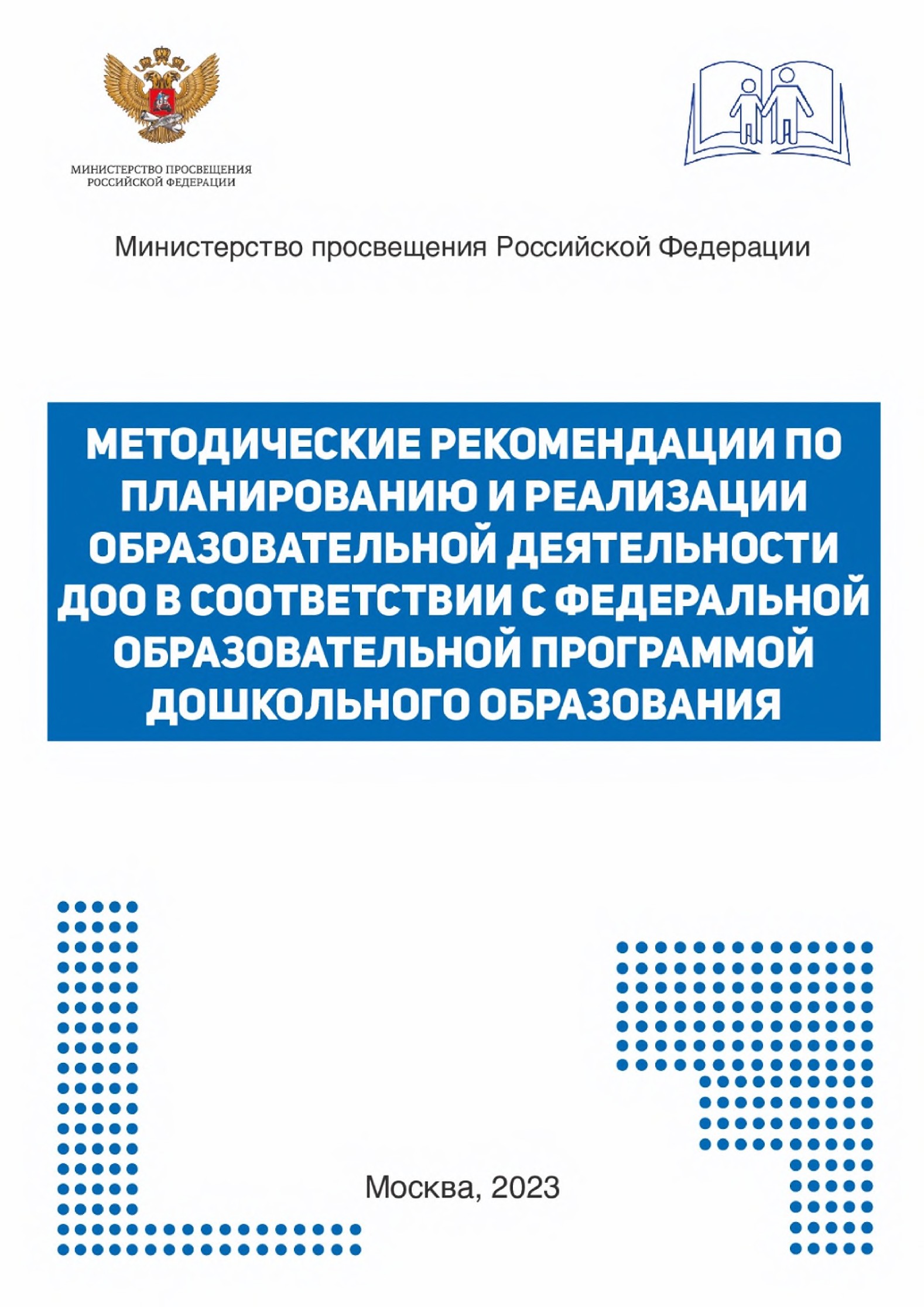 СОДЕРЖАНИЕОсновные понятия и сокращенияВзрослые – родители (законные представители) и совершеннолетние члены семьи, принимающие участие в воспитании детей младенческого, раннего и дошкольного возрастов, а также педагогические работники, реализующие образовательную программу ДО.ДО – дошкольное образование.ДОО – организации (всех форм собственности), осуществляющие образовательную деятельность, – образовательные организации, а также организации, осуществляющие обучение или индивидуальные предприниматели, реализующие образовательные программы дошкольного образования и осуществляющие присмотр и уход за детьмиЗакон об образовании ‒ Федеральный закон от 29.12.2012 г. № 273-ФЗ«Об образовании в Российской Федерации».КРР – коррекционно-развивающая работа. НОО – начальное общее образование.ОВЗ – ограниченные возможности здоровья. ООП – особые образовательные потребности.Педагог – педагогический работник – физическое лицо, которое состоит в трудовых, служебных отношениях с организацией, осуществляющей образовательную деятельность, и выполняет обязанности по обучению, воспитанию обучающихся и (или) организации образовательной деятельности1.ПМПК – Психолого-медико-педагогическая комиссия. ППК – Психолого-педагогический консилиум.Программа – образовательная программа дошкольного образования, разработанная в организации, осуществляющей образовательную деятельность и реализующей образовательные программы дошкольного образования.Адаптированная программа – образовательная программа, разработанная в организации, осуществляющей образовательную деятельность, в соответствии с ФАОП ДО для обучающихся раннего и дошкольного возраста с ограниченными возможностями здоровья.Программа воспитания – Федеральная рабочая программа воспитания. РАС – расстройство аутистического спектра.Родители – родители (законные представители) детей младенческого, раннего и дошкольного возрастов.1 Пункт 21 статьи 2 Федерального закона от 29.12.2012 г. № 273-ФЗ «Об образовании в Российской Федерации»РППС – развивающая предметно-пространственная среда. РФ – Российская Федерация.СанПиН – санитарные правила и нормы.СанПиН 1.2.3685-21 – Санитарные правила и нормы СанПиН 1.2.3685- 21 «Гигиенические нормативы и требования к обеспечению безопасности и (или) безвредности для человека факторов среды обитания», утвержденные постановлением Главного государственного санитарного врача Российской Федерации от 28.01.2021 г. № 2 (зарегистрировано Министерством юстиции Российской Федерации 29.01.2021 г., регистрационный № 62296), действующим до 1 марта 2027 года.СанПиН 2.3/2.4.3590-20   –   СанПиН   2.3/2.4.3590-20   «Санитарно-эпидемиологические требования к организации общественного питания населения», утвержденным постановлением Главного государственного санитарного врача Российской Федерации от 27.10.2020 г. № 32 (зарегистрировано Министерством юстиции Российской Федерации 11.11.2020 г., регистрационный № 60833), действующим до 1 января 2027 года.СП 2.4.3648-20 – Санитарно-эпидемиологические требования ‒ Санитарные правила СП 2.4.3648-20 «Санитарно-эпидемиологические требования к организациям воспитания и обучения, отдыха и оздоровления детей и молодежи», утвержденные постановлением Главного государственного санитарного врача Российской Федерации от 28.09.2020 г.№ 28 (зарегистрировано Министерством юстиции Российской Федерации 18.12.2020 г., регистрационный № 61573), действующим до 1 января 2027 года.УМК – учебно-методический комплект.ФАОП ДО – Федеральная адаптированная образовательная программа дошкольного образования.ФГОС ДО – Федеральный государственный образовательный стандарт дошкольного образования.Федеральная программа – Федеральная образовательная программа дошкольного образования.ЧБД – часто болеющие дети.ЭСО – Электронные средства обучения.РАЗДЕЛ 1. СОДЕРЖАНИЕ ОБРАЗОВАТЕЛЬНОЙДЕЯТЕЛЬНОСТИ В ДОШКОЛЬНОЙ ОБРАЗОВАТЕЛЬНОЙ ОРГАНИЗАЦИИНа каком языке осуществляется реализация федеральной образовательной программы дошкольного образования?В дошкольной образовательной организации (далее – ДОО) образовательная деятельность осуществляется на государственном языке Российской Федерации.Согласно нормативным документам, образовательная деятельность может осуществляться на родном языке из числа языков народов Российской Федерации, в том числе на русском языке как родном языке, в соответствии с образовательной программой дошкольного образования и на основании заявления родителей (законных представителей)2 (далее – родители).В Российской Федерации гарантируется получение образования на государственном языке Российской Федерации. В образовательных организациях Российской Федерации может вводиться преподавание и изучение государственных языков республик Российской Федерации в соответствии с их законодательством. Язык, языки образования определяются локальными нормативными актами образовательной организации. Преподавание и изучение государственных языков республик Российской Федерации не должны осуществляться в ущерб преподаванию и изучению государственного языка Российской Федерации.Граждане Российской Федерации имеют право на получение дошкольного, начального общего и основного общего образования на родном языке из числа языков народов Российской Федерации, а также право на изучение родного языка из числа языков народов Российской Федерации, в том числе русского языка как родного языка, в пределах возможностей, предоставляемых системой образования, в порядке, установленном законодательством об образовании. Реализация указанных прав обеспечивается созданием необходимого числа соответствующих образовательных организаций, классов, групп, а также условий для их функционирования. Преподавание и изучение родного языка из числа языков народов Российской Федерации, в том числе русского языка как родного языка, в рамках имеющих государственную аккредитацию образовательных программ осуществляются в соответствии с федеральными государственными образовательными стандартами, образовательными2 п. 11 Порядка организации и осуществления образовательной деятельности по основным общеобразовательным программам - образовательным программам дошкольного образования, утв. приказом Министерства просвещения Российской Федерации от 31 июля 2020 г. N 373 (в ред. от 08.11.2022)стандартами3.Как усложняется содержание образовательной деятельности по образовательным областям в зависимости от возраста обучающихся?Отличительной особенностью содержания образовательной деятельности по образовательным областям является опора на достижения отечественной дошкольной педагогики и возрастной психологии, учет современных тенденций развития науки и практики в области дошкольного образования, включая как традиционные, так и новейшие технологии, методы, формы и средства обучения и воспитания. За основу взяты научно- обоснованные подходы к усложнению содержания образования в разных возрастных группах обучающихся, что выражается в последовательности образовательного процесса при переходе от одного возрастного периода к другому (См. Приложение 1. Таблицы 1–5).В содержании образовательной области «Социально-коммуникативное развитие», особое внимание уделяется формированию представлений ребенка о себе, окружающих людях, развитию эмоционального интеллекта, освоению навыков культуры общения и поведения, формированию опыта социального взаимодействия. Начиная с трех-четырех лет вводится новый подраздел«Формирование основ гражданственности и патриотизма», где содержание работы направлено на усвоение духовно-нравственных и социокультурных ценностей, правил и норм поведения через формирование представлений о малой родине и стране в целом, достижениях в области отечественной науки, культуры, спорта, волонтерской деятельности. Актуальным и новым в содержании данной образовательной области является формирование основ элементарных экономических представлений в старшем дошкольном возрасте, что способствует воспитанию ответственности и бережливости, уважения к труду. В возрастной категории от трех до четырех лет добавляется подраздел «Формирование основ безопасного поведения» в быту, природе, социуме, сети Интернет, что является важным и своевременным, так как проблема определения условий и создания системы обеспечения комплексной безопасности детей является приоритетной в государственной политике.В содержании образовательной области «Познавательное развитие» предусмотрено несколько подразделов, с различных сторон, широко и комплексно раскрывающих перед ребенком окружающий мир. В содержании подраздела «Сенсорные эталоны и познавательные действия», начиная со3 Ст. 14 Федерального закона от 29.12.2012 № 273-ФЗ «Об образовании в Российской Федерации» (в ред.от 03.08.2018 N 317-ФЗ)старшего дошкольного возраста, уделяется особое внимание исследовательской активности и предусмотрено ознакомление с цифровыми средствами познания, которые способны существенно облегчить процесс ознакомления детей с окружающим миром при условии их методически правильного применения.Подраздел «Математическое развитие» базируется на традиционном для отечественного дошкольного образования содержании, учитывающем возрастные особенности детей и направленном на амплификацию детского развития.Содержание подраздела «Окружающий мир», предусматривает формирование представлений ребенка о себе, семье, предметном мире, явлениях общественной жизни, исторических событиях в стране, инфраструктуре города, села, традициях народов нашей страны.В подразделе «Природа» предусмотрено формирование целостных представлений об объектах живой и неживой природы ближайшего окружения и разных природных зон, где в старшем дошкольным возрасте они рассматриваются во взаимосвязи со средой обитания. Последовательно у детей формируются представления о сезонных изменениях в природе, связанных с ними атмосферных явлениях и их влиянии на жизнь животных, растений и человека. В подготовительной к школе группе делается акцент на понимании взаимосвязи человека и природы, его роли и деятельности в природной среде, профессиях, связанных с природой и ее охраной.В образовательной области «Речевое развитие» содержание представлено подразделами в соответствии с отечественной классической методикой развития речи, с более подробной конкретизацией подраздела«Подготовка детей к обучению грамоте», обозначением расширения средств речевого развития, включая информационно-коммуникационные технологии.В содержании образовательной области «Физическое развитие» более детально прописаны физические упражнения. Традиционно выделяется обучение детей спортивным упражнениям, а в качестве активного отдыха предлагаются туристские прогулки и экскурсии, которые являются средством оздоровления, активизации двигательной деятельности, ознакомления с природой родного края, формирования нравственно-волевых качеств, и которые организуются в зависимости от наличия необходимых для этого условий, оборудования, региональных и климатических особенностей.Уделяется внимание приобщению детей к здоровому образу жизни, формированию необходимых для этого представлений о факторах, влияющих на здоровье, воспитанию осознанного и бережного отношения к своемуздоровью и здоровью окружающих, интереса к физкультуре и спорту, усвоению правил безопасного поведения в двигательной деятельности.В содержании образовательной области «Художественно-эстетическое развитие» предусматривается ознакомление детей с разными видами и жанрами изобразительного, музыкального искусства, средствами выразительности, конкретно указаны технические умения для их освоения, которые усложняются с возрастом. Особое внимание уделяется развитию творчества, импровизации и самостоятельности детей, ознакомлению с театром и театральной культурой, делается акцент на формировании интереса к музыке, живописи, архитектуре, народному искусству. Все это существенно расширяет кругозор и опыт детей, способствует эстетико-художественному восприятию мира, обеспечивает тесную связь с краеведческой работой.РАЗДЕЛ 2. ВИДЫ ДЕТСКОЙ ДЕЯТЕЛЬНОСТИ И СПОСОБЫ ИХ ОРГАНИЗАЦИИКакие виды детской деятельности организуются в ДОО?Согласно ключевым положениям Федерального государственного стандарта дошкольного образования (далее – ФГОС ДО) конкретное содержание образовательных областей может реализовываться в различных видах деятельности4: общении, предметной, игровой, двигательной, речевой, экспериментировании и познавательно-исследовательской, изобразительной деятельности и конструировании, музыкальной, трудовой.Каковы особенности детских видов деятельности на разных этапах развития ребенка?Общение в младенческом возрасте (два месяца – один год) направлено на установление эмоционально-положительных контактов ребенка со взрослым, формирование общения, опосредованного предметами, овладение социальными способами общения (эмоционально-выразительными реакциями и первыми словами). В раннем возрасте (один год – три года) развитие ребенка осуществляется в процессе ситуативно-делового общения со взрослым и эмоционально-практического со сверстниками, которое реализуется под руководством взрослого. В дошкольном возрасте (три года – восемь лет) общение со взрослым, помимо ситуативно-деловой формы, реализуется во внеситуативно-познавательной, внеситуативно-личностной формах; формы общения со сверстниками меняются, приоритетными становятся ситуативно-деловое и внеситуативно-деловое общение.Предметная деятельность является основой познавательно- исследовательской деятельности и создает условия для возникновения игровой деятельности. Она направлена на овладение предметно-орудийными действиями, усвоение свойств предметов (величина, форма, цвет, движение и другие), пространственных отношений (далеко, близко), части и целого и другие. Ребенок овладевает предметно-орудийными действиями при помощи взрослого, выполняя манипулятивные действия с предметами.Игровая деятельность возникает в конце раннего возраста в форме отобразительной, сюжетно-отобразительной игры, игры с дидактическими игрушками. Педагог мотивирует ребенка к воспроизведению отдельных простых событий повседневной жизни с помощью предметов-заместителей (кубиков, палочек, лоскутов ткани, коробок разного размера и других4 п.2.7. ФГОС ДОбезопасных и многофункциональных предметов). В дошкольном возрасте организуются разные виды игр: сюжетно-ролевые, театрализованные, режиссерские, строительно-конструктивные, дидактические, подвижные. Игровая деятельность меняется на протяжении дошкольного детства. С возрастом усложняются сюжет и содержание игры, способы ее построения (от цепочки условных действий с предметами игра переходит к передаче цепочки специфических ролевых взаимодействий, а затем к последовательным разнообразным событиям); формы организации (от индивидуальных игр, к играм рядом и совместной деятельности); продолжительность игры (от нескольких минут до нескольких дней); состав играющих детей (от двух до пяти-семи детей). Именно эти изменения учитывает педагог, определяя способы организации игровой деятельности.Двигательная деятельность в младенческом возрасте предусматривает пространственно-предметные перемещения ребенка, хватание, ползание, ходьбу, тактильно-двигательные игры. В раннем возрасте ребенок осваивает основные движения, общеразвивающие упражнения, простые подвижные игры. В дошкольном возрасте усложняются основные виды движений, общеразвивающие упражнения, подвижные игры, дети овладевают элементами спортивных игр и другое.Речевая деятельность изменяется в соответствии с возрастом ребенка: в младенческом возрасте он осваивает слушание и понимание речи взрослого, гуление, лепет и первые слова; в раннем возрасте формируется понимание речи взрослого, слушание и понимание стихов, развивается активная речь; в дошкольном возрасте – слушание речи взрослого и сверстников, развивается активная диалогическая и монологическая речь.Экспериментирование в раннем возрасте организуется с материалами и веществами (песок, вода, тесто); в дошкольном – развивается активная познавательно-исследовательская деятельность и экспериментирование.В раннем возрасте организуется изобразительная деятельность (рисование, лепка) и конструирование из мелкого и крупного строительного материала; в дошкольном – рисование, лепка, аппликация и конструирование из разных материалов по образцу, условию и замыслу ребенка.Музыкальная деятельность в младенческом возрасте направлена на слушание музыки, выполнение танцевальных движений на основе подражания, музыкальных игр. В раннем возрасте ребенок осваивает слушание музыки и исполнительство, музыкально-ритмические движения. В дошкольном – слушание и понимание музыкальных произведений, пение, музыкально-ритмические движения, игру на детских музыкальных инструментах.Элементарная трудовая деятельность в раннем возрасте организуется в форме самообслуживания, выполнения детьми простых трудовых действий (ребенок убирает игрушки, подметает веником, поливает цветы из лейки и другое). В дошкольном возрасте ребенок овладевает всеми видами труда: самообслуживанием, хозяйственно-бытовым, в природе, ручным.Для поддержки всех видов детской деятельности в разные возрастные периоды дошкольного детства можно рекомендовать педагогу:наблюдать за деятельностью детей для выявления круга их интересов и потребностей с целью адресного выбора вида и формы организации деятельности, ее содержания и способов реализации;расширять свои представления и представления родителей детей об особенностях, возможностях и развивающем потенциале разных видов детской деятельности;поддерживать самостоятельную детскую деятельность через организацию развивающей предметно-пространственной среды (далее – РППС) в условиях ДОО и давать рекомендации родителям детей по ее организации в домашних условиях.Какие виды детской деятельности являются ведущими?В разные возрастные периоды ведущими являются следующие виды деятельности:В младенческом возрасте – эмоционально-положительное общение взрослого с ребенком, которое является основой для становления личности ребенка в первом полугодии и залогом его дальнейшего успешного развития. Под влиянием общения со взрослыми формируется интерес к близкому человеку, возникает эмоциональное отношение к нему, потребность в новых впечатлениях, интенсивно развивается познавательная активность младенца, проявляющаяся в интересе к окружающему миру, чувствительность к звучанию музыки и поэтического слова, развиваются совместные действия со взрослым. Основной задачей взрослого является обеспечение эмоционально положительного развивающего общения.В раннем возрасте ведущей является предметная деятельность. Она способствует развитию познавательных процессов (восприятия, мышления, памяти и других), активному освоению языка, нового отношения к миру предметов и другое. Под влиянием предметной деятельности развиваются общение, игра, сюжетное конструирование, рисование, элементарное самообслуживание и другое. Важная роль в овладении предметной деятельностью принадлежит деловому общению.В дошкольном возрасте ведущей для ребенка является игровая деятельность. Она способствует становлению психических функций (мышления, речи, памяти, внимания, воображения, произвольности всех психических процессов и поведения, мотивационно-потребностной сферы и другое), видов деятельности (общения, познавательной, конструктивной, изобразительной), развитию личности ребенка в целом (физического, нравственного, познавательного, эстетического и другое). В сюжетно- ролевой игре дети в соответствии с собственными замыслами и потребностями разворачивают сюжет, организуют игровые ситуации, осуществляют ролевое взаимодействие. Тем самым осваивают систему человеческих отношений и окружающий мир во всем его многообразии.Игра позволяет решать реальные образовательные задачи в воображаемой (условной) ситуации.Какими способами можно поддержать инициативу и самостоятельность ребенка в деятельности?Деятельность детей может осуществляться:по инициативе педагога, который привлекает детей к совместной образовательной деятельности, создает условия для самостоятельной деятельности детей;по инициативе детей, когда дети активно включаются в процесс самостоятельного выбора вида деятельности, способов ее реализации, содержания, партнеров.Деятельности, которые организованы по инициативе ребенка чаще всего составляют группу свободной самостоятельной деятельности детей. Такие виды детской деятельности направлены и содержательно связаны с интересами и предпочтениями детей. Желания детей могут быть самыми разнообразными, что проявляется в стремлении ребенка включиться в игру, сочинить рассказ или песню, танцевать, конструировать или исследовать, рисовать или лепить.При этом педагог поддерживает ребенка в его стремлении заняться самостоятельной инициативной деятельностью, для этого он использует специальные приемы поддержки. Это могут быть вопросы: «Ты будешь делать домик из конструктора или картона?», «Для кого будешь делать домик?», «Ты будешь делать домик один или пригласишь других детей?».Поддержать инициативу можно одобрением и поощрением действий ребенка: «Очень интересная идея, я думаю, у тебя обязательно должно получиться», «Как хорошо, что ты придумал сделать коробочку для мелких игрушек, теперь они не потеряются и их не придется искать», «Я думаю, чтонаписать письмо заболевшему ребенку очень хорошая идея, Антону будет приятно его получить» и другое.Для поддержки детской инициативы и активности детей важно правильно организовать РППС, наполнить ее атрибутами и оборудованием для возможности включиться ребенку в разные виды детской деятельности. Педагог может предоставлять ребенку выбор игрушек, деятельности, партнеров, места; побуждать детей к самостоятельной свободной активности собственным примером (начинает сам какую-либо увлекательную деятельность – рисует красками, вырезает снежинки, делает корзиночки и прочее); создавать проблемные ситуации («Ребята, давайте украсим группу к празднику, у нас есть цветная бумага и ножницы. Как можно это сделать?» и другие).Для развития детской инициативы необходимо особое внимание уделять поддержке детского интереса к окружающему миру, обращать внимание на детские вопросы, поощрять желание ребенка получать новые знания, осуществлять деятельность в соответствии со своими интересами.Как развивать игровую деятельность детей?Игра является для ребенка самоценной, эмоционально-насыщенной формой жизнедеятельности. Развитие игры происходит не спонтанно, а зависит от условий жизни и воспитания ребенка.Развитие игровой деятельности детей осуществляется по следующим направлениям:Обогащение содержания игры. Игра носит отражательный характер, в ней ребенок отображает интересующие его стороны действительности, стремится разобраться в социальных отношениях. Такой опыт дети получают в процессе экскурсий, наблюдений, рассматривания картин, просмотра мультипликационных фильмов и кинофильмов, из книг и общения со взрослыми и сверстниками.Развитие игровых умений или способов построения игры. На протяжении дошкольного детства игра меняется, усложняется способ построения игры.Развитие игрового общения, способов игрового сотрудничества. Творческая игра по своей природе ориентирована на взаимодействие между детьми, связанное с распределением ролей, согласованием игрового замысла, разрешением спорных ситуаций. Практика игрового сотрудничества накапливается у детей в играх, которые носят совместный характер, требуют согласования в решении игровых задач.Основные приемы развития игровой деятельности детей:включение в игру новых предметов;включение в игру новых действий (показ, обсуждение);наблюдение за окружающим миром и социальными явлениями и их обязательное обсуждение с выделением действия, содержания речевого взаимодействия;смещение акцента от моделирования действий к моделированию отношений;помощь в выборе сюжета, обозначении ролей;обсуждение правил, регулирующих отношения в игре;организация РППС.Как инициировать познавательную деятельность детей?В основе развития познавательной деятельности ребенка лежит поддержка познавательной активности.   Она	проявляется	в самостоятельности выбора игр и занятий, участии ребенка в организации игры, стремлении к общению, формулировке высказывания и отношении к событию и т.д.Можно выделить следующие виды познавательной активности:исполнительскую активность, которая состоит в принятии ребенком предъявленной задачи, выборе способа действий на основе высказанных взрослым общих требований, показе образца, схемы («Я жду помощи», «Я сомневаюсь», «Делаю так же»);творческую (исследовательскую) активность, состоящую в самостоятельном выборе деятельности, постановке цели, выборе способа осуществления с высказыванием нескольких предположений, получением личностно-значимого результата («Я могу!», «У меня получится!», «Мне же нравится!», «Как интересно!»).Практические приемы инициирования, повышения активности в поисковой деятельности состоят в том, чтобы заинтересовать ребенка предстоящей деятельностью, ее образностью, эмоциональностью, значимостью и необходимостью участия.Важно мотивировать ребенка к исследовательскому поведению в ходе поиска способа выполнения. Для этого следует обсуждать возможные варианты поиска, прогнозирование хода и результата («Если так …, то …»,«Что изменится, если …»), составлять алгоритмы, уточнять правила и ограничения, использовать приемы творческой педагогики (элементы творческих игр, сюрпризы, превращения, одушевления персонажей и другие).Накопление ребенком опыта инициативного поведения в познавательной деятельности становится его личностным достижением и переносится в другие сферы.Организация трудовой деятельности детей.Своеобразие трудовой деятельности детей определяет особенности ее организации в ДОО. Ребенок не создает в своем труде общественно значимые материальные ценности. Значение детской трудовой деятельности в ее развивающем воздействии на личность ребенка. Труд удовлетворяет потребность ребенка в самоутверждении, в познании своих возможностей, позволяет ощутить себя «взрослым». В процессе трудовой деятельности у детей формируется потребность быть аккуратным, содержать одежду в чистоте, поддерживать порядок в игровом уголке и групповой комнате, ухаживать за растениями, делать поделки для игры, украшения группы, помогать взрослым, эстетически привлекательно организовать свой быт (красиво расставить столовые приборы, игрушки, аккуратно застелить кровати) и другое.Трудовая деятельность связана с другими видами детской деятельности (познавательной, предметной деятельностью, общением). Особенно следует отметить близость детского труда к игре. Трудовая деятельность возникает и развивается в процессе игровой деятельности: дети отражают труд людей (готовят обед, стирают одежду, «ремонтируют машину» и другое), готовят атрибуты, необходимые для изображения взятых на себя ролей (бумажные кораблики, матросские шапочки, знаки дорожного движения, флажки и другое). Постепенно трудовая деятельность обособляется от игры и становится самостоятельной к концу дошкольного детства. Дети помогают поливать и убирать участок, расчищать дорожки от снега, ремонтируют игрушки и книги и другое.В трудовой деятельности особое значение имеет игровая мотивация. Например, чтобы играть в больницу – подготовить рецепты (нарезать из бумаги), для игры в моряков – нарисовать на листе бумаги синие полосы для использований их в качестве элементов тельняшек, для игры в космонавтов – подготовить баллоны с воздухом (надуть воздушные шарики) и другое. Только в старшем дошкольном возрасте к игровому мотиву добавляется осознанное желание получить одобрение, положительную оценку своих действий взрослыми, стремление помочь другим людям, доставить радость родным и друзьям (подготовить открытку для мамы, сестренки, бабушки; отремонтировать разорванную книгу и другое).Включение ребенка в трудовую деятельность представляет собой сложный процесс, требующий особой роли взрослого: взаимодействие педагога с детьми в трудовой деятельности, наблюдение за трудовой деятельностью детей, изучение детских возможностей и перспектив развития детской трудовой деятельности, организацию дежурств, поручений, коллективной трудовой деятельности детей.Педагогу при организации трудовой деятельности можно рекомендовать наблюдение за инициативой детей по осуществлению трудовых действий, проведение бесед и игровых проблемных ситуаций с детьми, направленных на выявление их интересов, предпочтений в разных видах детской деятельности, требующих умений в элементарной трудовой деятельности. При этом основная задача педагога при организации самостоятельной трудовой деятельности детей – наполнить повседневную жизнь группы интересными делами и событиями с включением каждого ребенка в содержательную деятельность, в соответствии с его интересами и активностью.РАЗДЕЛ 3. ПЕДАГОГИЧЕСКАЯ ДИАГНОСТИКА В ДОШКОЛЬНОЙ ОБРАЗОВАТЕЛЬНОЙ ОРГАНИЗАЦИИС какой целью в ДОО может проводиться педагогическая диагностика?Целевые ориентиры не подлежат непосредственной оценке, в том числе в виде педагогической диагностики (мониторинга), и не являются основанием для их формального сравнения с реальными достижениями детей. Они не являются основой объективной оценки соответствия установленным требованиям образовательной деятельности и подготовки детей. Освоение Программы не сопровождается проведением промежуточных аттестаций и итоговой аттестации воспитанников5.В рамках педагогической диагностики может проводиться оценка индивидуального развития детей6. Она может быть направлена на изучение деятельностных умений ребенка, его интересов, предпочтений, склонностей, личностных особенностей, способов взаимодействия со взрослыми и сверстниками. Педагогическая диагностика позволяет выявлять особенности и динамику развития ребенка, составлять на основе полученных данных индивидуальные образовательные маршруты освоения образовательной программы, своевременно вносить изменения в планирование, содержание и организацию образовательной деятельности.Нужно ли проводить педагогическую диагностику достижения планируемых результатов?Планируемые результаты не подлежат непосредственной оценке, в том числе и в виде педагогической диагностики (мониторинга)7.В чем состоит специфика педагогической диагностики в ДОО?Специфика педагогической диагностики в ДОО определяется требованиями ФГОС ДО:планируемые результаты освоения Федеральной образовательной программы дошкольного образования (далее - Федеральной программы) заданы как целевые ориентиры дошкольного образования (далее – ДО) и представляют собой социально-нормативные возрастные характеристики возможных достижений ребенка на разных этапах дошкольного детства;5 Пункт 4.3 ФГОС ДО6 пункт 3.2.3. ФГОС ДО7 Пункт 2.3.2 ФГОС ДОцелевые ориентиры не подлежат непосредственной оценке, в том числе и в виде педагогической диагностики (мониторинга), и не являются основанием для их формального сравнения с реальными достижениями детей и основой объективной оценки соответствия установленным требованиям образовательной деятельности и подготовки детей8;освоение Федеральной программы не сопровождается проведением промежуточных аттестаций и итоговой аттестации обучающихся9;педагогическая диагностика направлена на оценку индивидуального развития детей дошкольного возраста, на основе которой определяется эффективность педагогических действий и осуществляется их дальнейшее планирование.Какова периодичность проведения педагогической диагностики?Периодичность проведения педагогической диагностики указывается в образовательной программе дошкольного образования, разработанной в организации, осуществляющей образовательную деятельность (далее – Программа). Оптимальным является ее проведение на начальном этапе прихода ребенка в дошкольную группу (стартовая диагностика) и при достижении ребенком конца каждого психологического возраста (финальная диагностика). При проведении стартовой диагностики учитывается адаптационный период пребывания ребенка в группе. Сравнение результатов стартовой и финальной диагностики позволяет выявить динамику в развитии ребенка.Какие методы могут быть использованы педагогом в процессе проведения педагогической диагностики?Педагогическая диагностика индивидуального развития детей проводится педагогом в произвольной форме на основе малоформализованных диагностических методов: наблюдения, свободных бесед с детьми, анализа продуктов детской деятельности (рисунков, работ по лепке, аппликации, построек, поделок и других), специальных диагностических ситуаций, простых тестовых проб. При необходимости, педагог может использовать специальные методики диагностики физического, коммуникативного, познавательного, речевого, художественно-8 Пункт 4.3 ФГОС ДО9 Пункт 4.3 ФГОС ДОэстетического	развития.	Ведущим,	основным	методом	педагогической диагностики является наблюдение.Почему наблюдение является ведущим методом педагогической диагностики?Наблюдение представляет собой ведущий метод сбора информации (фактических данных) о ребенке/группе детей.В ходе наблюдения педагог может:изучать педагогические явления в динамике;непосредственно воспринимать поведение детей в конкретных условиях и в реальном времени;фиксировать факты, которые невозможно зарегистрировать никаким иным методом (например, стиль поведения, жесты, мимику, движения, взаимодействие детей и целых групп);оперативно получать информацию и непосредственную связь с объектом изучения;проводить фиксацию фактов сразу по нескольким параметрам (отдельного ребенка, группы детей, взаимодействия между детьми и другие);собирать факты независимо от готовности наблюдаемых объектов, умений обучающихся, их желания вступать в общение.Таким образом, эффективность наблюдения заключается в его информативности и универсальности, с его помощью можно изучать почти любой процесс или явление, оно не искажает естественного поведения обучающихся, практически не требует дополнительных средств.При организации наблюдения педагог должен учитывать факторы, которые могут повлиять на его результаты: желание непреднамеренно вмешаться в естественный ход наблюдения, влияние настроения и ожиданий на восприятие ситуации и толкование результатов, отсутствие умений целостно воспринимать наблюдаемую ситуацию, замечать и фиксировать малозаметные черты поведения наблюдаемых. В процессе наблюдения сложно получить информацию о целях и мотивах поведения детей, невозможно его повторить, перепроверить результаты.Важно помнить, что наблюдение используется в совокупности с другими методами сбора информации (беседой, опросными методами, диагностическими ситуациями и другими), обогащая и объясняя полученные данные.Как организуется наблюдение и фиксируются его результаты?Наблюдение организуется педагогом в рамках образовательного процесса и направлено на достижение определенной цели. Оно основано на точной фиксации получаемых фактов и их последующем анализе.Осуществляя педагогическую диагностику, педагог наблюдает за поведением ребенка в естественных условиях, в разных видах деятельности, специфичных для детей раннего и дошкольного возрастов. Ориентирами для наблюдения являются возрастные характеристики развития ребенка, представленные в пункте 15 «Планируемые результаты реализации Федеральной Программы»10. Они выступают как обобщенные показатели возможных достижений детей на разных этапах дошкольного детства в соответствующих образовательных областях.В процессе наблюдения педагог может использовать следующие критерии анализа наблюдаемых явлений:частоту проявления каждого показателя;самостоятельность его выполнения;инициативность ребенка в деятельности.Частота проявления указывает на периодичность и степень устойчивости показателя. Самостоятельность выполнения действия позволяет определить зону актуального и ближайшего развития ребенка. Если действие выполняется ребенком самостоятельно, без помощи взрослого, то это свидетельствует о зоне его актуального развития. Если же ребенок выполняет действие только с помощью взрослого, то это указывает на перспективные задачи его развития, обозначает зону его ближайшего развития. Инициативность свидетельствует о проявлении субъектности ребенка в деятельности и взаимодействии.Результаты наблюдения могут фиксироваться, при этом педагог может самостоятельно выбрать способ и форму фиксации результатов наблюдения. Оптимальной формой для фиксации результатов наблюдения является карта наблюдения с включенными показателями и критериями их анализа. Педагог может составить ее самостоятельно, а также использовать готовые карты. Для самостоятельного составления карты наблюдения можно использовать представленный ниже шаблон.10 Пункт 15 Федеральной программыШаблон для составления карты наблюденияВ таблицу вписываются показатели возрастного развития детей, представленные в Федеральной программе. При анализе их проявления могут использоваться универсальные маркеры – «обычно», «изредка», «никогда», которые имеют следующие значения:«обычно» (+) – означает, что данный показатель является типичным, характерным для ребенка, проявляется у него чаще всего;«изредка» (+-) – означает, что данный показатель не характерен для ребенка, но проявляется в его деятельности и/или поведении время от времени;«никогда» (-) – означает, что данный показатель не проявляется в деятельности и поведении ребенка.Анализ полученных результатов позволит педагогу сделать вывод об освоении ребенком разных видов деятельности, способов взаимодействия со взрослыми и сверстниками, его интересах, предпочтениях, склонностях, личностных особенностях и другом. На основе полученных данных педагог может разрабатывать индивидуальные образовательные маршруты освоения11 Образовательные области могут быть заменены на сферы развития ребенка или виды деятельностиобразовательной программы, своевременно вносить изменения в планирование, содержание и организацию образовательной деятельности.! Карты развития, протоколы, записи являются рабочими материалами педагога и не подлежат проверке. Их форма и способ ведения выбирается ДОО и закрепляются локальными актами.Какие готовые карты развития детей можно использовать при проведении педагогической диагностики?При	проведении	педагогической	диагностики	педагог	может использовать готовые карты развития:Карта нормативного развития (Н.А. Короткова, П.Г. Нежнов)12;Карта проявления самостоятельности (А.М. Щетинина)13;Карта проявления активности (А.М. Щетинина, Н.А. Абрамова);Карта проявлений инициативности (А.М. Щетинина);и другие авторские разработки.Что такое специальная диагностическая ситуация, с какими целями она создается и чем отличается от наблюдения?Диагностическая ситуация – это метод, с помощью которого можно выявить и зафиксировать характерные свойства исследуемого явления (объекта, процесса) в реальном действии.Диагностические ситуации позволяют выявить направленность личности ребенка, мотивы поведения и деятельности, предпочтения и интересы детей, их отношение к людям, событиям, межличностные контакты, предпочтения в общении и другое. Диагностические ситуации возникают естественным образом либо целенаправленно создаются самим педагогом. Это могут быть ситуации выбора, игровые, проблемные ситуации, а также ситуации, возникающие в процессе проведения мероприятий (театрализованных, спортивных, досуговых и другие), социальные акции.В ситуациях выбора детям предлагают выбрать деятельность, ее содержание, материалы, партнера для выполнения совместной деятельности и другое. Диагностическое задание должно включать предложение к действию и альтернативу выбору. Обычно это достигается простым словом «или». Например, выполнить легкое или сложное задание; пойти играть или помочь сверстнику убрать игрушки, помочь малышам одеться на прогулку, выбрав в помощь два человека; пойти играть или подготовить12 Короткова Н. А. Наблюдение за развитием детей в дошкольных группах. – Текст : непосредственный / Н. А. Короткова, П.Г. Нежнов. - Изд. 4-е. - Москва : Линка-Пресс, 2017. – 49 с.13 Щетинина А.М. Диагностика социального развития ребенка: учебно-методическое пособие. - Текст : непосредственный/ А.М. Щетинина. - Великий Новгород: НовГУ им. Ярослава Мудрого, 2000. -88 с.сюрприз для болеющего сверстника; выбрать цвет бумаги для аппликации космической станции: белый или голубой.Диагностическая ситуация может не включать выбор действия, а предлагать условия для решения игровой задачи. Пример такой игровой диагностической ситуации для детей трех-четырех лет: заболели игрушки, у мишки забинтовано ушко, а  доктора нет. Педагог  обращается  к  ребенку:«Полечишь мишку?» У меня есть зеркальце (крышка от баночки), капли (пластиковая баночка от сока) и пипетка (счетная палочка). Педагог изучает умение ребенка принимать роль, вести ролевой диалог с игровым персонажем, использовать предметы-заместители (на основе материалов Солнцевой О.А.)14.При организации диагностических ситуаций важно обеспечить их органичное включение в образовательный процесс, в котором дети действуют и проявляют исследуемые свойства в естественных условиях, продумать способы фиксации наблюдаемых проявлений и действий. Полученные результаты позволяют педагогу выявить детей, нуждающихся в индивидуальной работе. На их основании осуществляется проектирование образовательной работы: меняется тактика взаимодействия с детьми, обновляются дидактические средства, применяются новые методы и технологии, обновляется РППС и другое.В чем состоят особенности диагностической беседы?Результаты наблюдения и диагностических ситуаций могут быть дополнены беседами с детьми в свободной форме, которые позволяют выявить мотивы поступков, наличие интереса к определенному виду деятельности, уточнить знания о предметах и явлениях окружающей действительности и другое. В диагностической беседе педагогу важно, что именно рассказывает ребенок, отвечая на его вопросы. Поэтому диагностическая беседа проводится с каждым ребенком индивидуально, его ответы фиксируются в удобной для педагога форме. Вопросы беседы педагог готовит заранее, продумывая их количество, виды, формулировки, наглядный материал (картины, картинки, игрушки и другое).Вопросы могут быть заданы ребенку в разной форме:прямые вопросы, например: «Где люди могут переходить проезжую часть?», «Что означают цвета светофора?», «Какие правила нужно14 Солнцева О.В. Диагностика субъектных проявлений старших дошкольников в игровой деятельности / О.В. Солнцева. -Текст: непосредственный // Педагогическая диагностика как инструмент познания и понимания ребенка дошкольного возраста: научно-методическое пособие в 3 ч. Ч.3 Педагогическая диагностика практического и продуктивного опыта ребенка дошкольного возраста. - Санкт-Петербург: издательство РГПУ им. А.И. Герцена, 2008. - С. 55-78соблюдать при переходе проезжей части?», «Какие предметы дома могут быть опасными, если с ними неправильно обращаться?», «Где дома можно упасть и получить травму?» и другие;проективные вопросы: «Представь, что ты пошел с мамой в магазин и потерялся. Что ты будешь делать?», «Представь, что ты остался дома один, в дверь позвонили незнакомые люди. Что ты будешь делать?»,«Представь, что ты гуляешь на улице, к тебе подошел незнакомый человек, угостил конфетами и предложил посмотреть маленьких котят, которые родились у его кошки. Что ты будешь делать?» и другие;вопросы по картинкам или иллюстрациям: «Почему такое случилось с мальчиком/девочкой?»; «Что дети делали неправильно?»; «Как можно было поступить иначе?»; «Как можно помочь детям?»; «Что они могут сделать сами?» (по материалам Гусаровой Т.Г.)15.Малоинформативными являются вопросы, предполагающие ответы«да» или «нет».При анализе ответов детей педагог может учитывать не только объем информации и отношение ребенка к явлениям и объектам, но и аргументированность его суждений.Результаты беседы анализируются педагогом, делается вывод о наличии у детей представлений о явлениях окружающей действительности, правилах поведения, умений приводить аргументы для обоснования своего мнения, способности выразить свое мнение и отношение и другое. Педагог использует полученные результаты для индивидуализации образовательной деятельности и оптимизации работы с группой детей.Какую информацию может предоставить метод анализа продуктов детской деятельности?Анализ продуктов детской деятельности может осуществляться на основе изучения материалов портфолио ребенка (то есть коллекции его рисунков, работ по аппликации, по лепке, построек, поделок, сочиненных рассказов и сказок и другие результаты его деятельности). Изучая продукты детской деятельности, педагог может сделать вывод о динамике развития технических и композиционных умений, проявлении творчества, внутреннем мире ребенка, его отношении к себе и окружающему миру, особенностях мышления, развития мелкой моторики и других сторон его развития. Педагог15 Гусарова Т.Г. Диагностика знаний старших дошкольников о правилах поведения / Т.Г. Гусарова. - Текст : непосредственный // Педагогическая диагностика как инструмент познания и понимания ребенка дошкольного возраста: научно-методическое пособие в 3 ч. Ч.2 Педагогическая диагностика социокультурного опыта ребенка дошкольного возраста. - Санкт-Петербург: издательство РГПУ им. А.И. Герцена, 2008. - С. 173-177может получить информацию о примерном соответствии умений ребенка возрастным характеристикам развития, установить отличительные особенности его работ (оригинальность, комбинаторность, техничность и прочие).Полученные в процессе анализа качественные характеристики могут существенно дополнить результаты наблюдения за продуктивной деятельностью детей (изобразительной, конструктивной, музыкальной и другими).Какие пособия можно использовать для проведения диагностики индивидуального развития детей?В процессе педагогической диагностики педагог может использовать пособия, диагностические материалы, которые соответствуют возрастным особенностям детей раннего и дошкольного возраста и предназначены для определения их индивидуального развития.Как могут использоваться результаты педагогической диагностики в ДОО?Согласно ФГОС ДО результаты педагогической диагностики (мониторинга) могут использоваться исключительно для решения следующих образовательных задач16:индивидуализации образования (в том числе поддержки ребенка, построения его образовательной траектории или профессиональной коррекции особенностей его развития);оптимизации работы с группой детей.Индивидуализация образования предусматривает создание условий для развития каждого ребенка с учетом полученных результатов педагогической диагностики (интересов и склонностей, характера, темперамента, эмоциональной сферы, жизненной ситуации, взаимоотношений с детьми и взрослыми). При этом педагог принимает каждого ребенка как уникальную личность; создает безопасную и насыщенную РППС для реализации детьми своих замыслов; планирует виды деятельности, которые позволят каждому ребенку добиться успеха; предоставляет детям возможность для выбора деятельности, ее содержания, партнеров, материалов, места и способа работы; стимулирует и поддерживает активность, самостоятельность, инициативность детей, использует вариативные методы и формы образовательной работы для успешного становления индивидуальности обучающихся.Может ли педагог проводить психологическую диагностику?Психологическая диагностика развития детей (выявление и изучение индивидуально-психологических особенностей детей), проводится квалифицированными	специалистами	(педагогами-психологами, психологами)17. Участие ребенка в психологической диагностике допускается только с согласия его родителей. Результаты психологической диагностики могут использоваться для решения задач психологического сопровождения и проведения квалифицированной коррекции развития детей.РАЗДЕЛ 4. ПЛАНИРОВАНИЕ ОБРАЗОВАТЕЛЬНОЙДЕЯТЕЛЬНОСТИ В ДОШКОЛЬНОЙ ОБРАЗОВАТЕЛЬНОЙ ОРГАНИЗАЦИИПланирование представляет собой разработку последовательности действий, позволяющей достигнуть желаемого результата. Планирование всегда осуществляется от достигнутого состояния на определенный период времени. Выделяют перспективное и текущее планирование.Планирование образовательной деятельности в ДОО призвано обеспечить:интеграцию образовательных областей;разнообразие форм организации образовательной деятельности;сочетание	образовательной	деятельности	с	воспитательной работой;включение детей в разные виды детской деятельности;соблюдение требований к психолого-педагогическим, санитарно- гигиеническим условиям реализации образовательной программы.Результатом планирования образовательной деятельности является план, включающий формы, методы, средства, позволяющие решить те или иные образовательные задачи за определенный временной отрезок. Существуют разные виды планов: стратегические, тактические, оперативные. Стратегические планы, к которым, например, относится годовой план ДОО, определяет деятельность всей организации на год. Как правило, годовой план разрабатывается специально созданной рабочей группой, состоящей из сотрудников ДОО, под непосредственным руководством руководителя ДОО.Тактические планы, к которым могут быть отнесены перспективные планы, могут определять действия на более короткий срок, как правило, квартал или месяц. Они характерны для планирования деятельности административного персонала, педагогических работников из числа узких специалистов (музыкальный руководитель, инструктор по физкультуре, педагог-психолог и других), а также могут разрабатываться воспитателями. Разновидностью данных видов планов можно считать тематические планы, которые определяют деятельность организации в соответствии с определенными темами, событиями и т.д.Оперативные планы, к которым относятся календарные планы, определяют текущую деятельность административного состава ДОО, педагогических работников, включая воспитателей. Данный вид планов определяет работу на достаточно короткий срок: от одного дня до одной-двухнедель. В практике ДО находят применение сочетание разных видов планов: перспективно-календарное, календарно-тематическое и т.д.Все виды планов взаимосвязаны, таким образом выстраивается система планов ДОО. Используются текстовые и графические формы планов. Графические формы в свою очередь могут быть представлены в виде табличных, блочных, модульных планов, а также в различном сочетании этих форм. Находит применение оформление планов в ДОО с использованием возможностей компьютерных программ. В практике ДОО накоплен богатый опыт способов конструирования планов.! До утверждения перечня документации18, в том числе определяющей перспективную и текущую деятельность педагога ДО (воспитателя) можно использовать утвержденные конкретной ДОО формы планирования образовательной деятельности.18 В настоящее время Минпросвещения России, Минобрнауки России и Рособрнадзором решается задача по снижению бюрократической нагрузки, минимизации документальной нагрузки на педагогов, в том числе, педагогов дошкольного образования. Перечень обязательных документов и их макеты для педагогов дошкольных образовательных организаций будет представлен в скором времени.РАЗДЕЛ 5. РАЗВИВАЮЩАЯ ПРЕДМЕТНО- ПРОСТРАНСТВЕННАЯ СРЕДА И ИНФРАСТРУКТУРА ДОШКОЛЬНОЙ ОБРАЗОВАТЕЛЬНОЙ ОРГАНИЗАЦИИКак в группах ДОО создать гибкую развивающую предметно- пространственную среду?РППС ДОО направлена на создание условий разностороннего развития детей раннего и дошкольного возрастов. Такой подход предполагает гибкость среды, отсутствие жесткого зонирования, наличие возможностей для оперативной трансформации пространства, в соответствии со стоящими образовательными задачами, уровнем развития детей, их игровыми замыслами. При конструировании РППС группы важно избегать визуальной и фактической перегруженности пространства, для этого необходимо пересмотреть наполнение и пространственное расположение мебели, игрушек и игрового оборудования. Желательно подбирать легкую модульную мебель, ориентированную на детей дошкольного возраста, которая позволяет быстро компоновать ее в различных вариациях.Педагог может убрать игровое оборудование и игрушки, которые уже не пользуются у детей популярностью, чтобы можно было через некоторое время ввести их в среду. Часть игрушек и оборудования можно оставить в открытом доступе, часть может быть убрана в контейнеры или пространства для хранения, имеющиеся в мебели. Можно дополнить среду материалами, не имеющими конкретной игровой направленности, условно нейтральными: отрезками тканей, природными материалами. Такие материалы стимулируют развитие мышления, воображения, разнообразят деятельность детей.Важно, чтобы наполнение среды не препятствовало передвижению детей, не создавало конфликтных ситуаций из-за пространства, а наоборот – способствовало разнообразной деятельности и общению. Для удобства зонирования среды в группах могут быть использованы легкие передвижные ширмы, мягкие модули (крупные геометрические фигуры разной формы, выполненные из мягкого наполнителя и обтянутые искусственной кожей различных цветов). Они отвечают критерию нейтральности и могут быть использованы для различных видов деятельности детей: игровой, двигательной, познавательной.Как корректно и безопасно использовать цифровые технологии в дошкольных группах?Цифровая и медиа среда становится неотъемлемой частью жизни детей. Современная образовательная среда ДОО предполагает, в том числе, включение цифровых и медиа технологий, различных электронных средств обучения (далее – ЭСО) – интерактивной доски, интерактивной панели, персонального компьютера, планшета, ноутбука. Применение ЭСО в образовательной практике регулируется нормативными документами, согласно которым ЭСО не применяются в работе с детьми до достижения ими пяти лет. Начиная с пяти лет, они могут применяться, но время их использования строго регламентируется. Так, продолжительность непрерывного использования экрана не должна превышать для детей пяти- семи лет больше пяти-семи минут19.Для каждого ЭСО предписываются нормы продолжительности его использования:Продолжительность использования электронных средств обучения(ЭСО)19 Постановление Главного государственного санитарного врача Российской Федерации от 28 января 2021 г.№ 2 «Об утверждении санитарных правил и норм СанПиН 1.2.3685-21 «Гигиенические нормативы и требования к обеспечению безопасности и (или) безвредности для человека факторов среды обитания»Постановление Главного государственного санитарного врача Российской Федерации от 28 сентября 2020 года № 28 «Об утверждении санитарных правил СП 2.4.3648-20 «Санитарно-эпидемиологические требования к организациям воспитания и обучения, отдыха и оздоровления детей и молодежи».Таким образом, планируя применение цифровых и медиа технологий, нужно ориентироваться на существующие нормативы.В образовательной деятельности ДОО могут применяться:демонстрация мультимедийных презентаций;игры	в	дополненной	реальности	(интерактивные	столы, интерактивный пол);просмотр отрывков из мультипликационных фильмов;создание вместе с детьми собственных мультипликационных фильмов с использованием мультстудии;использование цифровых изображений для оформления игровых замыслов;применение развивающих компьютерных игр;создание цифровых фотоколлажей из жизни группы или ДОО, семьи и другие.Так, мультипликационный фильм или презентация могут разнообразить содержание образовательной деятельности, увлечь детей новой темой или раскрыть ее ближе к опыту детей. При наличии экрана и проектора появляется возможность более полного «погружения» в игровой сюжет, создание визуальной атмосферы в проектной деятельности, во время досугов и праздников. Игры в дополненной реальности помогают детям закреплять информацию и при этом позволяют избежать повышенной статической нагрузки. Работа с мультстудией активно развивает познание и творческую активность детей.В режиме дня деятельность с применением цифровых и компьютерных технологий может быть организована как в первую, так и во вторую половину дня. Место в режиме дня определяется целесообразностью, задачами и возрастными особенностями детей. Так, следует избегать применения данных технологий перед дневным сном.Применение цифровых и медиа ресурсов требует соблюдения принципа безопасности относительно их содержания и экранного времени, а также статической нагрузки на детей. Важно при отборе или разработке цифрового контента ориентироваться на возрастные особенности детей. Например, мультимедийные презентации и развивающие компьютерные игры не должны содержать текстовой информации, поскольку освоение письменных форм речи происходит уже в начальной школе.Цифровые технологии могут быть активно включены в процесс взаимодействия педагогов и родителей.Как организовывать развивающую среду для проведения в группах проектной деятельности?Проектная деятельность сегодня активно используется педагогами ДО в образовательной практике. Организация образовательного процесса с помощью проектной деятельности не требует глобальной трансформации дошкольной группы. В проектной деятельности присутствует часть, связанная с ознакомлением и погружением детей в тему проекта и часть, связанная с творческой переработкой детьми материалов проекта. Для ознакомления с тематикой проекта можно постепенно дополнить РППС группы необходимыми предметами, изображениями, детской литературой, связанными с темой проекта. В ходе проектной деятельности возможна организация мини-музеев в группе, выставка продуктов детской деятельности или фотовыставка по теме проекта.Какие ошибки встречаются при организации развивающей предметно-пространственной среды?Избыток игрушек, игрового оборудования и материалов. При переизбыточности среды детям сложно ориентироваться в среде, выстраивать длительные разнообразные игры, интерес к игрушкам и игровому оборудованию быстро снижается и утрачивается. Пространство не должно превращаться в место хранения игрушек. Целесообразнее с достаточной периодичность заменять игрушки, к которым у детей снизился интерес, которые долго не используются детьми в играх и другой деятельности.Излишняя стабильность среды. Важно, чтобы среда в группе могла изменяться и трансформироваться вслед за интересами и замыслами детей в игровой и самостоятельной деятельности. Трансформируемость среде можно задать, используя легкие передвижные или переносные конструкции, с помощью которых дети могут создавать пространство для игры в удобном месте: платформы на колесах, небольшие подиумы на колесах, переносные уголки ряженья с пластиковой основой, легкие ширмы, игровые модули.Недостаточное внимание ближайшей зоне развития детей и отсутствие учета биологического возраста. В группе вместе находятся дети, у которых биологический и паспортный возраста могут различаться – опережать или отставать друг от друга. Поэтому важно предусмотреть такую организацию РППС, при которой игрушки и оборудование будут ориентированы на детей как с опережающим, так и с запаздывающим развитием. Кроме того, часть РППС важно ориентировать на ближайшую зону развития детей.В чем особенности конструирования развивающей предметно- пространственной среды в разновозрастных группах?В разновозрастной группе ДОО сосуществуют разнообразные системы социального взаимодействия: «ребенок – взрослый», «ребенок – сверстник»,«ребенок – младший ребенок», «ребенок – старший ребенок». Именно с этим и связана специфика конструирования РППС. Педагог, организовывая РППС и образовательный процесс в разновозрастной группе, должен предусмотреть такую среду, в которой каждый ребенок сможет найти для себя интересную деятельность, независимо от возраста, пола и индивидуальных особенностей. При	организации	среды	важно	ориентироваться			на	возрастные особенности развития детей и сензитивные периоды в их развитии. Среда разновозрастной группы должна в полной мере удовлетворять потребности детей в движении, общении, познании. Она организуется таким образом, чтобы у ребенка присутствовал самостоятельный выбор – с кем, как, где, во что именно играть. Игры, игровое оборудование, пособия, которые вносятся в	группу,	должны		быть		многофункциональны,	вариативны		и	давать возможность	комбинировать	их	между	собой.		В		группе	мебель	и оборудование должны быть установлены таким образом, чтобы каждыйребенок мог найти удобное и комфортное место для занятий.РППС разновозрастной группы изменяется в зависимости от возрастных особенностей детей, Программы и других условий реализации образовательной деятельности.Предполагает ли Федеральная программа перечень необходимого оснащения и оборудования для реализации образовательной деятельности?Федеральная программа не устанавливает жестких требований к организации пространства в ДОО, оставляя за каждой конкретной ДОО право проектирования такой РППС, которая бы в полной мере обеспечивала возможность освоения Программы, достижения целевых результатов, учета индивидуальных особенностей и интересов обучающихся, специфику национальных, социокультурных и иных условий, в которых осуществляется образовательная деятельность. При этом все оснащение и оборудование ДОО должно соответствовать требованиям ФГОС ДО и Программы, безопасности и надежности, возрастным особенностям обучающихся, учитывать воспитывающий характер обучения детей в ДОО и условия обеспечения развития детей в различных видах деятельности и образовательных областях.На что необходимо обратить внимание при оснащении РППС ДОО?РППС ДОО – часть образовательной среды, она во многом определят результативность достижения целевых ориентиров развития детей в условиях ДОО. Она должна быть яркой, интересной, живой, разнообразной, растущей и изменяющейся вместе с ребенком. Ведущий вид деятельности ребенка дошкольного возраста – игра, именно поэтому среда должна способствовать развитию детских игровых умений. РППС должна обеспечивать возможность реализации разных видов индивидуальной и коллективной деятельности: игровой, коммуникативной, познавательно-исследовательской, двигательной, продуктивной и прочих в соответствии с потребностями каждого возрастного этапа детей, охраны и укрепления их здоровья, возможностями учета особенностей и коррекции недостатков их развития.Учитывается ли мнение родителей и интересы детей при оснащении ДОО?Обучающиеся ДОО и их родители, наравне с педагогами – полноправные участники образовательных отношений. Именно поэтому их мнение должно учитываться при решении различных вопросов организации образовательного процесса ДОО, в том числе и в вопросах организации РППС. С целью выявления предпочтений детей и мнения родителей в части насыщения пространства ДОО могут быть использованы такие методы сбора информации, как наблюдение за деятельностью детей, опрос (беседа, анкетирование) родителей. На основании анализа полученной информации конструируется среда, соответствующая интересам воспитанников. Именно организация развивающей среды ДОО с опорой на увлечения и предпочтения детей способствует их всестороннему развитию, построению гармоничных, доверительных отношений между педагогом, ребенком и его родителями.Где найти перечень того оснащения и оборудования, которое должно быть в ДОО?Министерством просвещения Российской Федерации разработаны Рекомендации по формированию инфраструктуры дошкольных образовательных организаций и комплектации учебно-методических материалов в целях реализации Программ. Данный документ содержит описание инфраструктуры ДОО, критерии ее формирования, перечни материалов и оборудования, необходимых для формирования инвариантной и вариативной частей инфраструктуры ДОО дифференцированных по возрастам и различным помещениям ДОО (Рекомендации по формированиюинфраструктуры дошкольных образовательных организаций и комплектации учебно-методических материалов в целях реализации образовательных программ дошкольного образования. Приложение 6).Рекомендации по формированию инфраструктуры дошкольных образовательных организаций и комплектации учебно-методических материалов размещены на сайте Министерства просвещения Российской Федерации в разделе «Банк документов» на вкладке «Детсад».Скачать документ можно по ссылке.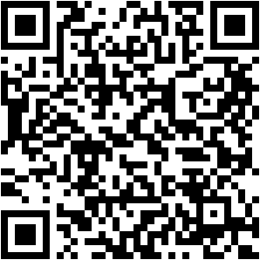 Данный документ носит рекомендательный характер, не является обязательным к исполнению, может быть расширен или сокращен в вариативной части, исходя из актуальных потребностей обучающихся, социокультурной среды, климатических особенностей конкретного региона, опыта педагогического коллектива.Таким образом, Рекомендации по формированию инфраструктуры призваны помочь ДОО соотнести свою деятельность, ее материально- техническое оснащение с требованиями ФГОС ДО, унифицировать требования к приобретаемому оборудованию и учебно-методическим материалам, гарантировать их соответствие ФГОС ДО и Федеральной программе, обеспечить комплексную безопасность пребывания ребенка в ДОО, преемственность ДО и начального общего образования.Что означает «инвариантная» и «вариативная» часть инфраструктуры ДОО?Инвариантная часть инфраструктуры ДОО – оборудование и учебно- методические материалы, рекомендованные для реализации обязательной части образовательной программы ДОО.Вариативная часть инфраструктуры ДОО – оборудование и учебно- методические материалы, рекомендованные для реализации части, реализуемой участниками образовательных отношений образовательной программы ДОО.В Приложении 6 Рекомендаций по формированию инфраструктуры ДОО и комплектации учебно-методических материалов предлагаемый перечень оборудования и оснащения для ДОО разделен на инвариантную ивариативную часть, отнесенность того или иного оборудования к конкретной части отмечено знаком «+» в соответствующем столбце.Как использовать Рекомендации по формированию инфраструктуры дошкольных образовательных организаций и комплектации учебно-методических материалов для дооснащения группового помещения необходимым оборудованием?Инфраструктурный лист помещения ДОО составляется на основе анализа:целей, задач, результатов освоения Программы для конкретного возрастного этапа;возрастных психофизиологических особенностей;индивидуальных потребностей обучающихся;социокультурной ситуации;запросов родителей;имеющегося педагогического опыта;ресурсов (кадровых, финансовых, материально-технических).При этом целесообразно использовать примерные перечни оборудования и средств обучения, представленные в Приложении 6 Рекомендаций по формированию инфраструктуры дошкольных образовательных организаций и комплектации учебно-методических материалов. В инфраструктурный лист включаются позиции инвариантной части (их аналоги), которыми следует доукомплектовать групповое помещение. Данный документ может быть расширен позициями вариативной части Перечня или дополнен другими, необходимыми с точки зрения достижения результатов освоения Программы, наименованиями.После проведения закупки, включения приобретенных наименований в состав имеющейся РППС, использования их в процессе взаимодействия с детьми, принимается решение о внесении дальнейших изменений в инфраструктуру и комплектацию учебно-методических материалов в течение года, с учетом Программы, положительной динамики развития детей, приобретения новых средств.Как часто нужно обновлять компонент РППС?РППС должна отвечать возрастным особенностям воспитанников, обеспечивать зону их ближайшего развития, стимулировать их познавательную инициативность. В этой связи целесообразно периодическая смена игр, игрушек, оборудования, их актуализации в зависимости от темповразвития детей, изменениях их интересов, возникновения новых образовательных потребностей, поломок и порчи оборудования.Материалы для организации самостоятельной творческой деятельности должны пополняться по мере необходимости, быть в количестве, достаточном для реализации творческой инициативы каждого обучающегося.Какие требования предъявляются к игрушкам и игровому оборудованию как элементам РППС?К играм и игрушкам в ДОО, как и к прочим компонентам РППС, предъявляется ряд требований.Должны использоваться только сертифицированные игрушки, все элементы РППС должны соответствовать требованиям по обеспечению надежности и безопасность их использования, в том числе санитарно- эпидемиологическим правилам и нормам и правилам пожарной безопасности.Игрушки и прочие компоненты РППС должны обеспечивать условия для эмоционального благополучия детей и их психологического комфорта.Игрушки должны соответствовать возрастным особенностям детей, стимулировать их активную познавательно-исследовательскую, игровую деятельность, любознательность, мотивировать к участию в подвижных и сюжетно-ролевых играх, соревнованиях, обеспечивать эмоциональное благополучие детей во взаимодействии с предметно-пространственным окружением, возможность самовыражения.Какие требования предъявляются к использованию различных учебно-методических комплектов в ДОО?Учебные издания, используемые при реализации образовательных программ дошкольного образования, определяются организацией, осуществляющей образовательную деятельность, с учетом требований федеральных государственных образовательных стандартов, а также федеральных образовательных программ дошкольного образования и федеральных образовательных программ начального общего образования20.Учебно-методические комплекты (далее – УМК) могут включать все виды учебных изданий, обеспечивающие реализацию Программы и созданные в соответствии с ГОСТ21. В УМК включаются пособия для организации образовательного процесса для всех возрастных групп обучающихся (от двух месяцев до восьми лет)  по всем образовательным20 ч. 3 ст. 18 Закона об образовании21 ГОСТ Р 7.0.60-2020 Издания. Основные виды. Термины и определенияобластям, предусмотренным ФГОС ДО, пособия по педагогической диагностике, рекомендации по тематическому планированию образовательного процесса в ДОО и другие.В ДОО должен быть издан локальный акт, содержащий перечень учебных изданий, использующихся для реализации Программы, определенный организацией.УМК могут быть дополнены развивающими дидактическими пособиями для детей – рабочими тетрадями, альбомами, раздаточным материалом. При этом целесообразно учитывать также предпочтения и интересы детей, опыт педагогов и запросы родителей.РАЗДЕЛ 6. ВЗАИМОДЕЙСТВИЕ ДОШКОЛЬНОЙ ОБРАЗОВАТЕЛЬНОЙ ОРГАНИЗАЦИИ С РОДИТЕЛЯМИДЕТЕЙ МЛАДЕНЧЕСКОГО, РАННЕГО И ДОШКОЛЬНОГО ВОЗРАСТОВВзаимодействие педагогов ДОО с семьей – традиционное направление деятельности, которое предполагает общение взрослых участников образовательных отношений по поводу реализации задач воспитания, обучения и развития детей. Оно может реализовываться в виде сотрудничества (когда педагог и родитель являются равноправными участниками взаимодействия, реализующими общую цель), партнерства (построение между педагогами и родителями взаимовыгодных отношений и согласование своих интересов при достижении общей цели), оказания помощи и поддержки (когда педагог на основе заинтересованности родителя профессионально помогает справиться с трудностями и проблемами при взаимодействии с ребенком, в процессе воспитания и обучения).Работа ДОО с семьями обучающихся младенческого, раннего и дошкольного возрастов осуществляется по разным направлениям, с целью построения эффективного взаимодействия для обеспечения оптимальных психолого-педагогических условий реализации Программы и развития детей (См. Приложение 2, Таблица 6).Каких ошибок во взаимодействии с родителями рекомендуется избегать?Приятельских отношений с родителями обучающихся, где стираются официальные правила делового общения. Это ведет к снижению авторитета педагога, росту конфликтов и требований со стороны родителей, не соответствующих педагогическим задачам. Нарушение границ ведет к переходу взаимодействия из делового в эмоциональное.Оценивания действий родителей с фокусированием на ошибках и проблемах родительской позиции. Важно уважать в родителях их ответственность, знания, уникальный родительский опыт, стремление создать для своего ребенка условия эмоционального комфорта и благополучия.Формализма в отношениях с родителями. Дошкольный возраст требует личностной включенности и согласованности взаимодействия между родителями и педагогами по всем вопросам воспитания и образования.Дублирования родительской ответственности и подмены собой родителя. Определяя воспитательные дефициты, педагогу следует в формемягкой рекомендации подсказать родителю способы и приемы преодоления этих дефицитов, предоставить доступ к необходимым знаниям, замотивировать на решение задач повышения родительской компетентности.Проявления оценочной позиции в отношении родителей. Безоценочность и принятие, реализуемые в отношении ребенка, должны становиться моделью отношений и для родителей.На какие правила взаимодействия с родителями можно опираться?Реализация личностно ориентированного стиля общения. Доброжелательная позиция заинтересованного общения и включенного внимания формирует отношения сотрудничества и взаимопонимания. А назидательное, требовательное и категоричное отношение формирует сопротивление и формализм. Стиль общения педагога задает весь характер отношения семьи к ДОО. Уважительные отношения «личность – личность» позволяют реализовать в общении ценностную позицию. Современные родители достаточно образованы в области воспитания и активно ищут информацию о методах и подходах к развитию детей. Их знания и представления требуют уважения и учета.Ориентация на конкретные задачи в отношении к конкретным детям. Важно, чтобы взаимодействие с родителями было направлено на решение конкретных задач, возникающих в развитии детей. Мероприятия, организуемые педагогом, должны инициироваться самой жизнью в ДОО, а не абстрактными административными целями.Индивидуализация взаимодействия с родителями. В общении с родителями необходимо учитывать самые разные особенности конкретной семьи (социальные, культурные, национальные, религиозные, образовательные и другие). Построение работы с родителями должно исходить из этих особенностей и мероприятия должны строиться с учетом интересов, увлечений и ценностей семей обучающихся. Взаимодействие с родителями индивидуализируется через использование разных видов совместной деятельности педагогов, родителей и детей.Партнерство и совместная деятельность с родителями. Активное включение родителей в жизнь ДОО напрямую влияет на уровень активности, уверенности и инициативности детей. Отношения с родителями – это отношения разделенной ответственности. Сотрудничество и позитивное отношение родителя к педагогу формирует доверительное общение ребенка с педагогом и эмоционально-комфортное самоощущение детей в ДОО. Кроме того, совместная деятельность является эффективным механизмомпрофилактики конфликтов, наиболее продуктивной формой развития всех субъектов общения.Вовлечение родителей в образовательный процесс, которое возможно на всех этапах и в самых разных формах, объединение усилий педагогов и родителей очень важно для развития и воспитания детей. Положительное и заинтересованное родительское отношение к ДОО способствует развитию ребенка и повышению его успешности. Важно, чтобы родители становились полноправными участниками образовательных взаимоотношений и осознавали свою причастность к ДОО. Родительская вовлеченность позволяет формировать единые ценности социализации ребенка, включения его в общество.Реализация психолого-педагогической поддержки семьи. Семейное воспитание незаменимо в дошкольном периоде развития и требует всесторонней защиты, поддержки и помощи. Знание особенностей каждой семьи обучающихся и понимание конкретных текущих семейных событий помогает правильно выстроить отношения с ребенком (с учетом, например, родительского развода, болезни члена семьи или взросления старшего ребенка в семье) и грамотно выстроить взаимодействие с родителями, подобрать необходимую информацию или оказать ребенку направленную поддержку. Содействие семье в трудных ситуациях – важная часть государственной образовательной политики. Реализация психолого- педагогической поддержки может потребовать и нейтрализации отрицательного влияния семьи на ребенка, компенсации дефицитов, с которыми семья временно не может справиться.Повышение родительской компетентности. Помощь родителям должна оказываться в вопросах образования, охраны и укрепления здоровья детей, создания условий эмоционального благополучия. Необходимо повышать уровень педагогической и психологической культуры родителей, поддерживать их уверенность в собственных педагогических возможностях; развивать у родителей практические навыки воспитания, обучения и развития детей дошкольного возраста; практические навыки регуляции поведения детей; обогащать содержание общения и формы совместного досуга родителей с детьми.Какие приемы, методы и способы эффективного взаимодействия с родителями можно использовать?Формировать систему «Мы», объединение с родителями в интересах развития ребенка. Важно не подчеркивать различия, а искать точки соприкосновения и единомыслия.Активизировать творческие процессы, которые способствуют развитию личности, открывают потенциал конструктивного взаимодействия (творческие мастерские, родительские клубы, объединения по интересам).Предлагать детям совместную деятельность с родителями, направленную на общение, а не на создание трудоемких, сложных продуктов.Записывать короткие, эмоционально выразительные тематические ролики, в том числе с участием детей, направленные на повышение уровня компетентности их родителей; информирование о факторах, положительно влияющих на физическое и психическое здоровье ребенка и другое.Организовывать практические мероприятия, направленные на формирование навыков воспитания и регуляции поведения детей. Обсуждать в клубной или тренинговой форме типичные трудности, возникающие в воспитании, причины нарушения поведения детей дошкольного возраста.Активизировать и обогащать воспитательные навыки родителей. Выделять родительские успехи, конкретные показатели воспитательного прогресса, повышать мотивацию совместной деятельности с детьми.Использовать техники активного слушания, которые являются универсальными стратегиями эффективного общения. Активное слушание направлено на понимание, подтверждение и принятие слов партнера по общению, тем самым партнеру подается надежный сигнал признания важности его слов и его авторитета.Использовать техники Я-высказывания (сообщения от первого лица), которые позволяют обозначить собственный взгляд на ситуацию, не оказывая давления на партнера по общению.Определять потребности, которые мотивируют поведение партнера по общению в данной конкретной (возможно конфликтной) ситуации.Переключать собеседника на информационные сообщения. Обсуждение конкретной информации позволяет снизить напряженность ситуации, переключиться от эмоционального общения на деловое.Формулировать правила общения с родителями. Предложите родителям совместно с детьми составить кодекс общения или правила взаимодействия в группе: пусть они совместно озвучат свои «Хорошо» и«Плохо».Уметь выдержать паузу, прежде чем высказывать свое мнение. Часто необходимо небольшое дополнительное время, чтобы обдумать вопрос или чуть больше мысленно проанализировать ситуацию.Переключать на отдаленные перспективы, уметь представить позитивный образ будущего.Удерживать позицию профессионала, уметь отстраниться от эмоциональных реакций и реализовывать профессиональные задачи независимо от обстоятельств; сохранять чувство собственного достоинства и значимости как профессионала.Обязательно ли планировать работу с родителями?Для достижения задач взаимодействия педагогического коллектива ДОО с семьями обучающихся рекомендуется планировать данную работу. Это позволяет педагогу оптимально распределить действия, мероприятия и события, адресованные родителям обучающихся в течение года, выстроить цикличность мероприятий внутри каждого направления работы с семьей, продемонстрировать родителю частоту и содержание взаимодействия с ДОО и педагогами группы, рационально распределить свое время и обеспечить себе заранее возможность участия в мероприятиях и событиях ДОО.В ДОО традиционно планируются мероприятия и события, которые адресованы всем родителям обучающихся – день открытых дверей, практическая конференция для родителей, конкурсы для семей, досуговые мероприятия, общие родительские собрания, а также проведение индивидуальных консультаций и прочие.! Запланированные мероприятия могут быть отражены в общем плане Организации и не требуют фиксации в отдельном документе, если в организации не оформлено другое решение локальным актом.РАЗДЕЛ 7. ОРГАНИЗАЦИЯ КОРРЕКЦИОННО- РАЗВИВАЮЩЕЙ РАБОТЫ В ДОШКОЛЬНОЙ ОБРАЗОВАТЕЛЬНОЙ ОРГАНИЗАЦИИКак понимается коррекционно-развивающая работа в Федеральной программе, и что она в себя включает?Согласно ФГОС ДО содержание коррекционной работы и/или инклюзивного образования включается в Программу, если планируется ее освоение детьми с ограниченными возможностями здоровья и инвалидностью22.В отличие от коррекционной работы, осуществляемой в рамках Федеральной адаптированной программы дошкольного образования (далее – ФАОП ДО) коррекционно-развивающая работа (далее – КРР) в Федеральной программе охватывает детей всех целевых групп, включая детей с особыми образовательными потребностями (далее – ООП), в том числе детей с ограниченными возможностями здоровья (далее – ОВЗ) и детей-инвалидов, образовательные потребности которых подразумевают не только коррекцию, но и развитие. Таким образом КРР и/или инклюзивное образование в Федеральной программе носит целостный характер и направлены на сохранение психического и психологического здоровья детей всех целевых групп обучающихся, оказание им квалифицированной помощи в освоении Программы, их разностороннее развитие с учетом возрастных и индивидуальных особенностей, обеспечение условий для их успешной социализации в условиях ДОО.Какие целевые группы нуждаются в оказании им адресной психологической помощи и включении их в программы КРР?В образовательной практике определяются следующие категории целевых групп обучающихся для оказания им адресной психологической помощи:нормотипичные дети с нормативным кризисом развития;обучающиеся с ООП:с OBЗ и (или) инвалидностью, получившие статус в порядке, установленном законодательством Российской Федерации;обучающиеся по индивидуальному плану на основании медицинского заключения (дети, находящиеся под диспансерным наблюдением, в том числе часто болеющие дети); часто болеющие дети22 П.2.11.2 ФГОС ДОхарактеризуются повышенной заболеваемостью острыми респираторными инфекциями, которые не связаны с врожденными и наследственными состояниями, приводящими к большому количеству пропусков ребенком в посещении ДОО;обучающиеся, испытывающие трудности в освоении образовательных программ, развитии, социальной адаптации;одаренные обучающиеся (в определении степени одаренности принимают участие воспитатели, специалисты, педагог-психолог);дети и (или) семьи, находящиеся в трудной жизненной ситуации, признанные таковыми в нормативно установленном порядке;дети и (или) семьи, находящиеся в социально опасном положении (безнадзорные, беспризорные, склонные к бродяжничеству), признанные таковыми в нормативно установленном порядке;обучающиеся «группы риска»: проявляющие комплекс выраженных факторов риска негативных проявлений (импульсивность, агрессивность, тревожность).На уровне дошкольного образования группа 4 практически не встречается.Какие меры психолого-педагогического сопровождения включает КРР, и кто их реализует?КРР объединяет комплекс мер по психолого-педагогическому сопровождению обучающихся, включающий педагогическое и психологическое обследование; проведение индивидуальных и групповых коррекционно-развивающих занятий; мониторинг динамики их развития.КРР могут быть охвачены дети, нуждающиеся в поддержке и коррекционной помощи.Поддержка направлена на профилактику и предупреждение трудностей в освоении образовательной программы, развитие личности и успешную социализацию детей разных целевых групп. Поддержка детей, не нуждающихся в коррекционной работе, осуществляется педагогами и педагогом-психологом (при необходимости).Содержание, объем и структура оказания коррекционной помощи определяется психолого-педагогическим консилиумом Организации (далее- ППК) на основе анализа анамнеза, запроса и рекомендаций психолого- медико-педагогической комиссии (далее – ПМПК) (при наличии). С запросом на прохождение ребенком ППК может выступить родитель или специалисты с согласия родителей (учитель-логопед, педагог-психолог). Таким образом, дети всех целевых групп в образовательной организациимогут пройти через ППК. При необходимости инициируется прохождение ребенком ПМПК для уточнения диагноза и выбора траектории индивидуального образовательного маршрута.! Коррекционная помощь осуществляется педагогом-психологом, учителем-дефектологом, учителем-логопедом. Роль воспитателя в реализации коррекционной работы заключается в обеспечении индивидуального подхода (индивидуальной работы) с ребенком, включая выполнение рекомендаций, полученных от специалистов.К осуществлению коррекционной помощи могут привлекаться музыкальный руководитель, инструктор по физической культуре (в рамках функционала, предусмотренного профстандартом или квалификационной характеристикой каждого специалиста).Коррекционная помощь для детей с OBЗ и (или) инвалидностью, получивших статус в порядке, установленном законодательством Российской Федерации, осуществляется в рамках ФАОП ДО. Для каждого ребенка или группы детей одной нозологии используется отдельная адаптированная программа, включая сопровождение тьютора (при наличии рекомендации в заключении ПМПК).Для детей других целевых групп, нуждающихся в коррекционной помощи, работа может реализовываться в рамках Федеральной программы (см. раздел по КРР). Для данной категории детей предусмотрен индивидуальный образовательный маршрут, позволяющий реализацию КРР в рамках образовательной программы без увеличения нагрузки для ребенка.Кто осуществляет КРР в условиях ДОО?КРР осуществляют педагоги-психологи, учителя-дефектологи, учителя- логопеды и другие квалифицированные специалисты.Если в ДОО нет педагога-психолога, учителя-дефектолога, учителя- логопеда23, то образовательная организация может использовать сетевую форму реализации образовательных программ дошкольного образования и/или отдельных компонентов, которая даст возможность освоить образовательные программы воспитанниками с использованием ресурсов нескольких организаций, осуществляющих образовательную деятельность на основании договора между указанными организациями. Так, по договору сетевого взаимодействия могут быть привлечены из других организаций учителя-логопеды, педагоги-психологи, учителя-дефектологи.23 п.5 Приказа Министерства просвещения РФ от 31 июля 2020 г. № 373Что такое психолого-педагогический консилиум ДОО, и какие задачи он решает?С целью создания оптимальных условий обучения, воспитания, развития и социализации обучающихся в ДОО создается ППК.Задачи ППК обозначены в п. 1.2. Положения о психолого- педагогическом консилиуме образовательной организации:выявление трудностей в освоении образовательных программ, особенностей развития, социальной адаптации и поведении обучающихся для последующего принятия решений об организации психолого- педагогического сопровождения;разработка рекомендаций по организации психолого- педагогического сопровождения обучающихся;консультирование участников образовательных отношений по вопросам актуального психофизического состояния и возможностей обучающихся; содержания и оказания им психолого-педагогической помощи, создания специальных условий получения образования;контроль за выполнением рекомендаций ППК.В Приложениях 1-5 к Примерному положению о ППК образовательной организации дан перечень документов ППК, а также формы протоколов заседаний ППК и представления на обучающегося для предоставления на ПМПК, коллегиального заключения ППК, согласия родителей на проведение психолого-педагогического обследования специалистами ППК24.! На основе данного документа Организация может разработать и утвердить локальным актом свое Положение о психолого-педагогическом консилиуме, адаптированном под условия организации КРР в конкретном ДОО.Необходимо учитывать, что КРР будет эффективной при комплексном подходе, включающем лечение и оздоравливающие процедуры (при необходимости), психолого-педагогическую коррекцию и развивающую работу, активное просвещение и консультирование родителей обучающихся. Это предполагает активное взаимодействие всех специалистов ДОО между собой и с семьями обучающихся, сетевое взаимодействие с медицинскими учреждениями и учреждениями социальной защиты.24 Распоряжение Минспросвещения России от 09.09.2019 г. № Р – 93 «Об утверждении примерного Положения о психолого-педагогическом консилиуме образовательной организации»Каковы направления работы в рамках КРР каждой из целевых групп?Выделяются четыре направления работы в рамках КРР: диагностика, КРР, консультативная работа, информационно-просветительская работа.Какие направления включает диагностическая работа?Диагностическая работа направлена на выявление обучающихся, нуждающихся в КРР, анализ эффективности реализации КРР и представляет собой комплексный сбор сведений об обучающемся на основании диагностической информации от специалистов разного профиля (педагога (воспитателя), учителя-логопеда, учителя-дефектолога, педагога-психолога и других специалистов).Диагностическая работа в ДОО может осуществляться методами педагогической, психологической, психолого-педагогической диагностики, в зависимости от того, кто из специалистов и с какой целью ее осуществляет. Педагогическая диагностика осуществляется педагогом (воспитателем), психологическая диагностика осуществляется педагогом-психологом, комплексная психолого-педагогическая диагностика может осуществляться разными специалистами, включая педагога (воспитателя), педагога- психолога, учителя-логопеда и учителя-дефектолога в рамках социально- психологической службы образовательной организации, либо в рамках сетевого взаимодействия.Диагностическая работа осуществляется по следующим направлениям:изучение особенностей освоения обучающимся образовательной программы (трудности освоения, опережение и т.д.);изучение особенностей развития личности и социализации обучающегося (трудности адаптации, индивидуальные особенности и потребности т.д.);изучение и анализ внешних факторов и условий развития обучающегося (особенности социального контекста развития, особенности семейного воспитания, стиль общения педагога (воспитателя)), способствующих или препятствующих освоению образовательной программы и успешной социализации;определение эффективности хода реализации и результата КРР.Диагностика может осуществляться по одному или нескольким направлениям, в зависимости от особенностей развития обучающегося, характера запроса и иметь различные диагностические цели, конкретизирующие задачи и содержание КРР.По каким основным направлениям осуществляется консультативная и информационно-просветительская работа?Консультативная и информационно-просветительская работа может осуществляться разными специалистами, включая педагога (воспитателя), педагога-психолога, учителя-логопеда и учителя-дефектолога в рамках социально-психологической службы образовательной организации либо в рамках сетевого взаимодействия.Консультативная работа включает:разработку рекомендаций по основным направлениям работы с обучающимся с трудностями в освоении образовательной программы и социализации, единых для всех участников образовательных отношений;консультирование специалистами педагогов по выбору индивидуально ориентированных методов и приемов работы с обучающимся;консультативную помощь семье в вопросах выбора оптимальной стратегии воспитания и приемов КРР с ребенком.Информационно-просветительская работа предусматривает:различные формы просветительской деятельности, направленные на разъяснение участникам образовательных отношений вопросов, связанных с особенностями образовательного процесса и психолого-педагогического сопровождения обучающихся, в том числе с ОВЗ и инвалидностью, трудностями в освоении образовательной программы и социализации;проведение тематических выступлений, онлайн-консультаций для педагогов и родителей по разъяснению возрастных и индивидуально- типологических особенностей различных категорий обучающихся, в том числе с ОВЗ и инвалидностью, трудностями в освоении образовательной программы и социализации.Содержание и формы коррекционно-развивающей работы с детьми в ДОО?КРР с обучающимися целевых групп в ДОО осуществляется в ходе всего образовательного процесса, во всех видах и формах деятельности, как в форме совместной деятельности педагога с детьми, так и в организованной деятельности, в том числе и в форме коррекционно-развивающих (групповых и/или индивидуальных) занятий со специалистами.Выбор конкретных коррекционно-развивающих мероприятий, их количество, форма организации, методы и технологии реализации, содержание определяются ДОО самостоятельно для каждого обучающегося/групп обучающихся, исходя из запроса и с учетом согласия родителей, возрастных и индивидуальных особенностей детей, ихобразовательных	потребностей,	рекомендаций	ППК	образовательной организации.Приложение 1.Содержание образовательной деятельности по образовательным областямТаблица 1. Образовательная область «Социально-коммуникативное развитие»2525 Содержание образовательных областей, обозначенных в ФОП ДО, представлено обобщенно и структурировано. Курсивом выделены изменения и усложнения в содержании разделов и подразделов по разным возрастным группам.Таблица 2. Образовательная область «Познавательное развитие»Таблица 3. Образовательная область «Речевое развитие»Таблица 4. Образовательная область «Художественно-эстетическое развитие»Таблица 5. Образовательная область «Физическое развитие»Приложение 2.Направления работы дошкольной образовательной организации с семьями обучающихсяТаблица 6. Направления работы дошкольной образовательной организации с семьями обучающихсяРАЗДЕЛ 1. СОДЕРЖАНИЕ ОБРАЗОВАТЕЛЬНОЙ ДЕЯТЕЛЬНОСТИ В ДОШКОЛЬНОЙ ОБРАЗОВАТЕЛЬНОЙ ОРГАНИЗАЦИИ5РАЗДЕЛ 2. ВИДЫ ДЕТСКОЙ ДЕЯТЕЛЬНОСТИ И СПОСОБЫ ИХ ОРГАНИЗАЦИИ9РАЗДЕЛ 3. ПЕДАГОГИЧЕСКАЯ ДИАГНОСТИКА В ДОШКОЛЬНОЙ ОБРАЗОВАТЕЛЬНОЙ ОРГАНИЗАЦИИ17РАЗДЕЛ 4. ПЛАНИРОВАНИЕ ОБРАЗОВАТЕЛЬНОЙ ДЕЯТЕЛЬНОСТИ В ДОШКОЛЬНОЙ ОБРАЗОВАТЕЛЬНОЙ ОРГАНИЗАЦИИ27РАЗДЕЛ 5. РАЗВИВАЮЩАЯ ПРЕДМЕТНО-ПРОСТРАНСТВЕННАЯСРЕДА И ИНФРАСТРУКТУРА ДОШКОЛЬНОЙ ОБРАЗОВАТЕЛЬНОЙ ОРГАНИЗАЦИИ29РАЗДЕЛ 6. ВЗАИМОДЕЙСТВИЕ ДОШКОЛЬНОЙ ОБРАЗОВАТЕЛЬНОЙ ОРГАНИЗАЦИИ С РОДИТЕЛЯМИ ДЕТЕЙ МЛАДЕНЧЕСКОГО, РАННЕГО И ДОШКОЛЬНОГО ВОЗРАСТОВ39РАЗДЕЛ 7. ОРГАНИЗАЦИЯ КОРРЕКЦИОННО-РАЗВИВАЮЩЕЙ РАБОТЫ В ДОШКОЛЬНОЙ ОБРАЗОВАТЕЛЬНОЙ ОРГАНИЗАЦИИ44ПРИЛОЖЕНИЕ 1. СОДЕРЖАНИЕ ОБРАЗОВАТЕЛЬНОЙ ДЕЯТЕЛЬНОСТИ ПО ОБРАЗОВАТЕЛЬНЫМ ОБЛАСТЯМ51ПРИЛОЖЕНИЕ 2. НАПРАВЛЕНИЯ РАБОТЫ ДОШКОЛЬНОЙ ОБРАЗОВАТЕЛЬНОЙ ОРГАНИЗАЦИИ С СЕМЬЯМИ ОБУЧАЮЩИХСЯ74№ п/пПоказатели возрастногоразвитияКритерии анализа показателей возрастного развитияКритерии анализа показателей возрастного развитияКритерии анализа показателей возрастного развитияПримечание№ п/пПоказатели возрастногоразвитияЧастотапроявленияСамостоятельностьв выполненииИнициативностьПримечаниеВ области социально-коммуникативного развития11В области социально-коммуникативного развития11В области социально-коммуникативного развития11В области социально-коммуникативного развития11В области социально-коммуникативного развития11В области социально-коммуникативного развития111.Показатель 1Показатель 2Показатель nВ области познавательного развитияВ области познавательного развитияВ области познавательного развитияВ области познавательного развитияВ области познавательного развитияВ области познавательного развития2.Показатель 1Показатель 2Показатель nВ области речевого развитияВ области речевого развитияВ области речевого развитияВ области речевого развитияВ области речевого развитияВ области речевого развития3.Показатель 1Показатель 2Показатель nВ области художественно-эстетического развитияВ области художественно-эстетического развитияВ области художественно-эстетического развитияВ области художественно-эстетического развитияВ области художественно-эстетического развитияВ области художественно-эстетического развития4.Показатель 1Показатель 2Показатель nВ области физического развитияВ области физического развитияВ области физического развитияВ области физического развитияВ области физического развитияВ области физического развития5.Показатель 1Показатель 2Показатель nЭлектронное средство обученияВозраст детейИспользование в образовательнойдеятельности, мин, не болееСуммарно в день в ДОО, мин, не болееСуммарно в день дома (включаядосуговуюдеятельность), мин, не болееИнтерактивнаядоскапять-семь лет720_Интерактивнаяпанельпять-семь лет510_Персональныйкомпьютерпять-семь лет1520_Ноутбукпять-семь лет1520_Планшет (при наличиидополнительнойклавиатуры)пять-семь лет1010_От 2 мес. до 1годаОт 1 года до 2летОт 2 лет до 3летОт 3 лет до 4 летОт 4 лет до 5 летОт 5 лет до 6 летОт 6 лет до 7 лет1. Социальные отношения Эмоционально- контактное взаимодействие и общение сребенком;представления о действиях спредметами, окружающих людях, животных,переживаемых ребенком чувств и эмоций.1. Социальные отношенияПредставления о себе, внешнем виде, половой принадлежност и, членах семьи, ближайшемпредметном окружении; правилах социальноговзаимодействия культуры поведения.1. Социальные отношенияПредставления о себе, занятиях членов семьи; людях разного возраста, пола; эмоциях и чувствах людей, формирование навыков самообслуживани я,умения вступать в контакт, вежливо общаться, участвовать в совместных играх.Социальные отношенияПредставления о себе (имя, возраст), отличии детей друг от друга по внешности, предпочтениям, достижениям;членах семьи, заботливом отношении к нимправилах культуры поведения и общения.Понимание ярко выраженных эмоциональных состояний.Формирование основгражданственности и патриотизма Представления омалой родине,Социальные отношенияПредставления о себе и своем развитии,структуре семьи, семейных ролях и отношениях, событиях; половых и гендерных различиях людей во внешнем виде, поведении, интересах;правилах культуры общения и поведения (в том числе вобщественных местах); эмоциональныхсостояниях людей. Формирование положительной самооценки.Формирование основгражданственности и1.Социальные отношенияПредставления о себе, своих правах, членах семьи, родственныхотношениях, профессиях, семейных событиях и датах;о гендерных различиях в разных видах деятельности;правилах культурыобщения и поведения во взаимодействии со сверстниками (умение договариваться, выражать отношение, предотвращать и преодолевать конфликтные ситуации), в общественных местах, на улице; об эмоциональных состояниях и чувствахлюдей.1.Социальные отношенияПредставления о себе (осознанное отношение к своему будущему, изменение позиции человека с возрастом); взаимоотношениях в семье, традициях, досуге, истории семьи, родственных связях; о гендерных различиях в поведении, социальных ролях; образовательной организации, школе и ее роли в жизни;правилах этикета, культуре общения, поведения в разных видах деятельности, вобщественных местах, на улице.Умение находить причиныи следствия возникновениякрасоте родной природы.Трудовое воспитаниеПредставления о предметах, орудиях труда и ихназначении, свойствах; о содержаниихозяйственно- бытового труда взрослых, трудовых действиях.Формирование основ безопасного поведенияПредставления оправилах поведения в природе, на детской площадке, привстрече с животными, обращении сбытовыми приборами и предметами.патриотизма Представления о государственнойсимволике Российской Федерации, государственных праздниках.Трудовое воспитание Ознакомление с содержанием,структурой процессов хозяйственно-бытового труда взрослых,трудовых действиях, материалах длясоздания продуктов труда и бережном отношении к ним; результатах труда, профессиях родителей.Формирование основ безопасного поведенияПредставления об основных правилахбезопасного поведения в быту, в природнойсреде, на улице, с людьми, животными.Формирование основ гражданственности и патриотизмаПредставления о России как многонациональной стране, традициях и особенностях людей разных национальностей малой родины,государственных праздниках.Трудовое воспитание Представления о труде взрослых, профессиях, трудовых действиях в сфере производительного и обслуживающего труда, назначении денег.Формирование основ безопасного поведения Представления о правилах безопасного поведения на улице, в общественных местах, в природе, вобщении с людьми, в том числе в сети Интернет.эмоций, поступков, использовать приемлемые способы их проявления, развитие саморегуляции поведения.Формирование основ гражданственности и патриотизмаПредставления о государственнойсимволике, порядке ее использования, традициях и обычаях народов России; народных играх, игрушках, костюмах, творчестве известных людей в области науки, культуры, спорта, достопримечательностях родного края; волонтерской деятельности.Трудовое воспитание Представления о труде взрослых, современных профессиях;о производстве некоторых товаров и их разумном потреблении, созданных людьми культурных и материальных ценностях.Формирование основ безопасного поведения Представления о правилах безопасного поведения в опасных ситуациях на улице, общественныхместах, в природе, втранспорте, на дороге (правила дорожного движения), при общении с людьми, в сети Интернет, профессиях связанных с безопасностью людей; формирование представлений об элементарных правилах оказания первоймедицинской помощи.От 2 мес. до 1годаОт 1 года до 2летОт 2 лет до 3 летОт 3 лет до 4 летОт 4 лет до 5 летОт 5 лет до 6 летОт 6 лет до 7 летСодержание подраздела «Сенсорные эталоны и познавательные действия»Содержание подраздела «Сенсорные эталоны и познавательные действия»Содержание подраздела «Сенсорные эталоны и познавательные действия»Содержание подраздела «Сенсорные эталоны и познавательные действия»Содержание подраздела «Сенсорные эталоны и познавательные действия»Содержание подраздела «Сенсорные эталоны и познавательные действия»Содержание подраздела «Сенсорные эталоны и познавательные действия»Развитие1. Действия с1. Действия сДействия с предметами Освоение осязательно- двигательных действий, сравнение двух предметов по одному признаку, поисковыхисследовательских действий всовместнойдеятельности со взрослым исверстниками.Представление о цветеСпособность различать основные цвета и оттенки.1. Действия сДействия с предметами Совершенствованиеприемов сравнения по 3–5 признакам, навыков упорядочивания,классификации, группировки.Исследовательская активностьСовместная познавательная деятельность со взрослыми исверстниками, планирование деятельности;умения задавать вопросы познавательного характера, проводить анализ, сопоставлять и обобщать информацию.Представление о цвете Способность различать все цвета спектра, их оттенки, и тоны.Представление о форме и величине Различие геометрических фигур и их частей.Цифровые средства1. Действия сзрительных,предметамипредметамиДействия с предметами Освоение осязательно- двигательных действий, сравнение двух предметов по одному признаку, поисковыхисследовательских действий всовместнойдеятельности со взрослым исверстниками.Представление о цветеСпособность различать основные цвета и оттенки.предметамиДействия с предметами Совершенствованиеприемов сравнения по 3–5 признакам, навыков упорядочивания,классификации, группировки.Исследовательская активностьСовместная познавательная деятельность со взрослыми исверстниками, планирование деятельности;умения задавать вопросы познавательного характера, проводить анализ, сопоставлять и обобщать информацию.Представление о цвете Способность различать все цвета спектра, их оттенки, и тоны.Представление о форме и величине Различие геометрических фигур и их частей.Цифровые средствапредметамислуховых,Внимание к новымОбучениеДействия с предметами Освоение осязательно- двигательных действий, сравнение двух предметов по одному признаку, поисковыхисследовательских действий всовместнойдеятельности со взрослым исверстниками.Представление о цветеСпособность различать основные цвета и оттенки.РазвитиеДействия с предметами Совершенствованиеприемов сравнения по 3–5 признакам, навыков упорядочивания,классификации, группировки.Исследовательская активностьСовместная познавательная деятельность со взрослыми исверстниками, планирование деятельности;умения задавать вопросы познавательного характера, проводить анализ, сопоставлять и обобщать информацию.Представление о цвете Способность различать все цвета спектра, их оттенки, и тоны.Представление о форме и величине Различие геометрических фигур и их частей.Цифровые средстваСовершенствованиетактильных,объектам,сравнению,Действия с предметами Освоение осязательно- двигательных действий, сравнение двух предметов по одному признаку, поисковыхисследовательских действий всовместнойдеятельности со взрослым исверстниками.Представление о цветеСпособность различать основные цвета и оттенки.обследовательских,Действия с предметами Совершенствованиеприемов сравнения по 3–5 признакам, навыков упорядочивания,классификации, группировки.Исследовательская активностьСовместная познавательная деятельность со взрослыми исверстниками, планирование деятельности;умения задавать вопросы познавательного характера, проводить анализ, сопоставлять и обобщать информацию.Представление о цвете Способность различать все цвета спектра, их оттенки, и тоны.Представление о форме и величине Различие геометрических фигур и их частей.Цифровые средстваприемов сравнения повестибулярныхвыполнениеопределениюДействия с предметами Освоение осязательно- двигательных действий, сравнение двух предметов по одному признаку, поисковыхисследовательских действий всовместнойдеятельности со взрослым исверстниками.Представление о цветеСпособность различать основные цвета и оттенки.действий,Действия с предметами Совершенствованиеприемов сравнения по 3–5 признакам, навыков упорядочивания,классификации, группировки.Исследовательская активностьСовместная познавательная деятельность со взрослыми исверстниками, планирование деятельности;умения задавать вопросы познавательного характера, проводить анализ, сопоставлять и обобщать информацию.Представление о цвете Способность различать все цвета спектра, их оттенки, и тоны.Представление о форме и величине Различие геометрических фигур и их частей.Цифровые средства4–6 признакам,впечатлений,обследовательскихсходства иДействия с предметами Освоение осязательно- двигательных действий, сравнение двух предметов по одному признаку, поисковыхисследовательских действий всовместнойдеятельности со взрослым исверстниками.Представление о цветеСпособность различать основные цвета и оттенки.способность, сравниватьДействия с предметами Совершенствованиеприемов сравнения по 3–5 признакам, навыков упорядочивания,классификации, группировки.Исследовательская активностьСовместная познавательная деятельность со взрослыми исверстниками, планирование деятельности;умения задавать вопросы познавательного характера, проводить анализ, сопоставлять и обобщать информацию.Представление о цвете Способность различать все цвета спектра, их оттенки, и тоны.Представление о форме и величине Различие геометрических фигур и их частей.Цифровые средстванавыков упорядоченияхватательныхи поисковых,различия,Действия с предметами Освоение осязательно- двигательных действий, сравнение двух предметов по одному признаку, поисковыхисследовательских действий всовместнойдеятельности со взрослым исверстниками.Представление о цветеСпособность различать основные цвета и оттенки.по 2–3 признакам.Действия с предметами Совершенствованиеприемов сравнения по 3–5 признакам, навыков упорядочивания,классификации, группировки.Исследовательская активностьСовместная познавательная деятельность со взрослыми исверстниками, планирование деятельности;умения задавать вопросы познавательного характера, проводить анализ, сопоставлять и обобщать информацию.Представление о цвете Способность различать все цвета спектра, их оттенки, и тоны.Представление о форме и величине Различие геометрических фигур и их частей.Цифровые средстваклассификации,движений поимитирующихгруппировке (поДействия с предметами Освоение осязательно- двигательных действий, сравнение двух предметов по одному признаку, поисковыхисследовательских действий всовместнойдеятельности со взрослым исверстниками.Представление о цветеСпособность различать основные цвета и оттенки.2.Представление оДействия с предметами Совершенствованиеприемов сравнения по 3–5 признакам, навыков упорядочивания,классификации, группировки.Исследовательская активностьСовместная познавательная деятельность со взрослыми исверстниками, планирование деятельности;умения задавать вопросы познавательного характера, проводить анализ, сопоставлять и обобщать информацию.Представление о цвете Способность различать все цвета спектра, их оттенки, и тоны.Представление о форме и величине Различие геометрических фигур и их частей.Цифровые средствагруппировки.направлению кдействий сцвету, форме,Действия с предметами Освоение осязательно- двигательных действий, сравнение двух предметов по одному признаку, поисковыхисследовательских действий всовместнойдеятельности со взрослым исверстниками.Представление о цветеСпособность различать основные цвета и оттенки.цветеДействия с предметами Совершенствованиеприемов сравнения по 3–5 признакам, навыков упорядочивания,классификации, группировки.Исследовательская активностьСовместная познавательная деятельность со взрослыми исверстниками, планирование деятельности;умения задавать вопросы познавательного характера, проводить анализ, сопоставлять и обобщать информацию.Представление о цвете Способность различать все цвета спектра, их оттенки, и тоны.Представление о форме и величине Различие геометрических фигур и их частей.Цифровые средства2.Исследовательскаяобъекту,многократнымвеличине),Действия с предметами Освоение осязательно- двигательных действий, сравнение двух предметов по одному признаку, поисковыхисследовательских действий всовместнойдеятельности со взрослым исверстниками.Представление о цветеСпособность различать основные цвета и оттенки.Способность различать иДействия с предметами Совершенствованиеприемов сравнения по 3–5 признакам, навыков упорядочивания,классификации, группировки.Исследовательская активностьСовместная познавательная деятельность со взрослыми исверстниками, планирование деятельности;умения задавать вопросы познавательного характера, проводить анализ, сопоставлять и обобщать информацию.Представление о цвете Способность различать все цвета спектра, их оттенки, и тоны.Представление о форме и величине Различие геометрических фигур и их частей.Цифровые средстваактивность.ощупываниеповторением,использованиеДействия с предметами Освоение осязательно- двигательных действий, сравнение двух предметов по одному признаку, поисковыхисследовательских действий всовместнойдеятельности со взрослым исверстниками.Представление о цветеСпособность различать основные цвета и оттенки.называть большееДействия с предметами Совершенствованиеприемов сравнения по 3–5 признакам, навыков упорядочивания,классификации, группировки.Исследовательская активностьСовместная познавательная деятельность со взрослыми исверстниками, планирование деятельности;умения задавать вопросы познавательного характера, проводить анализ, сопоставлять и обобщать информацию.Представление о цвете Способность различать все цвета спектра, их оттенки, и тоны.Представление о форме и величине Различие геометрических фигур и их частей.Цифровые средстваЦелеполагание,манипулироваманипуляции спредметов-орудий.Действия с предметами Освоение осязательно- двигательных действий, сравнение двух предметов по одному признаку, поисковыхисследовательских действий всовместнойдеятельности со взрослым исверстниками.Представление о цветеСпособность различать основные цвета и оттенки.количество цветов иДействия с предметами Совершенствованиеприемов сравнения по 3–5 признакам, навыков упорядочивания,классификации, группировки.Исследовательская активностьСовместная познавательная деятельность со взрослыми исверстниками, планирование деятельности;умения задавать вопросы познавательного характера, проводить анализ, сопоставлять и обобщать информацию.Представление о цвете Способность различать все цвета спектра, их оттенки, и тоны.Представление о форме и величине Различие геометрических фигур и их частей.Цифровые средствапланирование,ниепредметами,Действия с предметами Освоение осязательно- двигательных действий, сравнение двух предметов по одному признаку, поисковыхисследовательских действий всовместнойдеятельности со взрослым исверстниками.Представление о цветеСпособность различать основные цвета и оттенки.оттенков.Действия с предметами Совершенствованиеприемов сравнения по 3–5 признакам, навыков упорядочивания,классификации, группировки.Исследовательская активностьСовместная познавательная деятельность со взрослыми исверстниками, планирование деятельности;умения задавать вопросы познавательного характера, проводить анализ, сопоставлять и обобщать информацию.Представление о цвете Способность различать все цвета спектра, их оттенки, и тоны.Представление о форме и величине Различие геометрических фигур и их частей.Цифровые средстваопределение способовпредметом,перенос действийДействия с предметами Освоение осязательно- двигательных действий, сравнение двух предметов по одному признаку, поисковыхисследовательских действий всовместнойдеятельности со взрослым исверстниками.Представление о цветеСпособность различать основные цвета и оттенки.3. Представление оДействия с предметами Совершенствованиеприемов сравнения по 3–5 признакам, навыков упорядочивания,классификации, группировки.Исследовательская активностьСовместная познавательная деятельность со взрослыми исверстниками, планирование деятельности;умения задавать вопросы познавательного характера, проводить анализ, сопоставлять и обобщать информацию.Представление о цвете Способность различать все цвета спектра, их оттенки, и тоны.Представление о форме и величине Различие геометрических фигур и их частей.Цифровые средствапоиска информации,поисковаяна другиеДействия с предметами Освоение осязательно- двигательных действий, сравнение двух предметов по одному признаку, поисковыхисследовательских действий всовместнойдеятельности со взрослым исверстниками.Представление о цветеСпособность различать основные цвета и оттенки.форме и величинеДействия с предметами Совершенствованиеприемов сравнения по 3–5 признакам, навыков упорядочивания,классификации, группировки.Исследовательская активностьСовместная познавательная деятельность со взрослыми исверстниками, планирование деятельности;умения задавать вопросы познавательного характера, проводить анализ, сопоставлять и обобщать информацию.Представление о цвете Способность различать все цвета спектра, их оттенки, и тоны.Представление о форме и величине Различие геометрических фигур и их частей.Цифровые средствапрогнозированиеипредметы,Действия с предметами Освоение осязательно- двигательных действий, сравнение двух предметов по одному признаку, поисковыхисследовательских действий всовместнойдеятельности со взрослым исверстниками.Представление о цветеСпособность различать основные цвета и оттенки.Способность различатьДействия с предметами Совершенствованиеприемов сравнения по 3–5 признакам, навыков упорядочивания,классификации, группировки.Исследовательская активностьСовместная познавательная деятельность со взрослыми исверстниками, планирование деятельности;умения задавать вопросы познавательного характера, проводить анализ, сопоставлять и обобщать информацию.Представление о цвете Способность различать все цвета спектра, их оттенки, и тоны.Представление о форме и величине Различие геометрических фигур и их частей.Цифровые средстварезультатовпознавательнаспособностьДействия с предметами Освоение осязательно- двигательных действий, сравнение двух предметов по одному признаку, поисковыхисследовательских действий всовместнойдеятельности со взрослым исверстниками.Представление о цветеСпособность различать основные цвета и оттенки.и называть формуДействия с предметами Совершенствованиеприемов сравнения по 3–5 признакам, навыков упорядочивания,классификации, группировки.Исследовательская активностьСовместная познавательная деятельность со взрослыми исверстниками, планирование деятельности;умения задавать вопросы познавательного характера, проводить анализ, сопоставлять и обобщать информацию.Представление о цвете Способность различать все цвета спектра, их оттенки, и тоны.Представление о форме и величине Различие геометрических фигур и их частей.Цифровые средствадеятельности,я активностьгруппироватьДействия с предметами Освоение осязательно- двигательных действий, сравнение двух предметов по одному признаку, поисковыхисследовательских действий всовместнойдеятельности со взрослым исверстниками.Представление о цветеСпособность различать основные цвета и оттенки.окружающих предметов,Действия с предметами Совершенствованиеприемов сравнения по 3–5 признакам, навыков упорядочивания,классификации, группировки.Исследовательская активностьСовместная познавательная деятельность со взрослыми исверстниками, планирование деятельности;умения задавать вопросы познавательного характера, проводить анализ, сопоставлять и обобщать информацию.Представление о цвете Способность различать все цвета спектра, их оттенки, и тоны.Представление о форме и величине Различие геометрических фигур и их частей.Цифровые средствавыделение проблемы,по отношениюоднородныеДействия с предметами Освоение осязательно- двигательных действий, сравнение двух предметов по одному признаку, поисковыхисследовательских действий всовместнойдеятельности со взрослым исверстниками.Представление о цветеСпособность различать основные цвета и оттенки.используя сенсорныеДействия с предметами Совершенствованиеприемов сравнения по 3–5 признакам, навыков упорядочивания,классификации, группировки.Исследовательская активностьСовместная познавательная деятельность со взрослыми исверстниками, планирование деятельности;умения задавать вопросы познавательного характера, проводить анализ, сопоставлять и обобщать информацию.Представление о цвете Способность различать все цвета спектра, их оттенки, и тоны.Представление о форме и величине Различие геометрических фигур и их частей.Цифровые средствастремление к еек предметампредметы поДействия с предметами Освоение осязательно- двигательных действий, сравнение двух предметов по одному признаку, поисковыхисследовательских действий всовместнойдеятельности со взрослым исверстниками.Представление о цветеСпособность различать основные цвета и оттенки.эталоны, геометрическиеДействия с предметами Совершенствованиеприемов сравнения по 3–5 признакам, навыков упорядочивания,классификации, группировки.Исследовательская активностьСовместная познавательная деятельность со взрослыми исверстниками, планирование деятельности;умения задавать вопросы познавательного характера, проводить анализ, сопоставлять и обобщать информацию.Представление о цвете Способность различать все цвета спектра, их оттенки, и тоны.Представление о форме и величине Различие геометрических фигур и их частей.Цифровые средстварешению; становлениеи иходному изДействия с предметами Освоение осязательно- двигательных действий, сравнение двух предметов по одному признаку, поисковыхисследовательских действий всовместнойдеятельности со взрослым исверстниками.Представление о цветеСпособность различать основные цвета и оттенки.фигуры;Действия с предметами Совершенствованиеприемов сравнения по 3–5 признакам, навыков упорядочивания,классификации, группировки.Исследовательская активностьСовместная познавательная деятельность со взрослыми исверстниками, планирование деятельности;умения задавать вопросы познавательного характера, проводить анализ, сопоставлять и обобщать информацию.Представление о цвете Способность различать все цвета спектра, их оттенки, и тоны.Представление о форме и величине Различие геометрических фигур и их частей.Цифровые средствасвязи междусвойствам,признаков.Действия с предметами Освоение осязательно- двигательных действий, сравнение двух предметов по одному признаку, поисковыхисследовательских действий всовместнойдеятельности со взрослым исверстниками.Представление о цветеСпособность различать основные цвета и оттенки.освоение группировки,Действия с предметами Совершенствованиеприемов сравнения по 3–5 признакам, навыков упорядочивания,классификации, группировки.Исследовательская активностьСовместная познавательная деятельность со взрослыми исверстниками, планирование деятельности;умения задавать вопросы познавательного характера, проводить анализ, сопоставлять и обобщать информацию.Представление о цвете Способность различать все цвета спектра, их оттенки, и тоны.Представление о форме и величине Различие геометрических фигур и их частей.Цифровые средствапознавательнымпредметныеДействия с предметами Освоение осязательно- двигательных действий, сравнение двух предметов по одному признаку, поисковыхисследовательских действий всовместнойдеятельности со взрослым исверстниками.Представление о цветеСпособность различать основные цвета и оттенки.классификации,Действия с предметами Совершенствованиеприемов сравнения по 3–5 признакам, навыков упорядочивания,классификации, группировки.Исследовательская активностьСовместная познавательная деятельность со взрослыми исверстниками, планирование деятельности;умения задавать вопросы познавательного характера, проводить анализ, сопоставлять и обобщать информацию.Представление о цвете Способность различать все цвета спектра, их оттенки, и тоны.Представление о форме и величине Различие геометрических фигур и их частей.Цифровые средствавопросом и поисковойдействия.Действия с предметами Освоение осязательно- двигательных действий, сравнение двух предметов по одному признаку, поисковыхисследовательских действий всовместнойдеятельности со взрослым исверстниками.Представление о цветеСпособность различать основные цвета и оттенки.сериации по длине иДействия с предметами Совершенствованиеприемов сравнения по 3–5 признакам, навыков упорядочивания,классификации, группировки.Исследовательская активностьСовместная познавательная деятельность со взрослыми исверстниками, планирование деятельности;умения задавать вопросы познавательного характера, проводить анализ, сопоставлять и обобщать информацию.Представление о цвете Способность различать все цвета спектра, их оттенки, и тоны.Представление о форме и величине Различие геометрических фигур и их частей.Цифровые средствапроблемой; логика вдействия.Действия с предметами Освоение осязательно- двигательных действий, сравнение двух предметов по одному признаку, поисковыхисследовательских действий всовместнойдеятельности со взрослым исверстниками.Представление о цветеСпособность различать основные цвета и оттенки.ширине.Действия с предметами Совершенствованиеприемов сравнения по 3–5 признакам, навыков упорядочивания,классификации, группировки.Исследовательская активностьСовместная познавательная деятельность со взрослыми исверстниками, планирование деятельности;умения задавать вопросы познавательного характера, проводить анализ, сопоставлять и обобщать информацию.Представление о цвете Способность различать все цвета спектра, их оттенки, и тоны.Представление о форме и величине Различие геометрических фигур и их частей.Цифровые средстварассуждениях.3. Представление оДействия с предметами Освоение осязательно- двигательных действий, сравнение двух предметов по одному признаку, поисковыхисследовательских действий всовместнойдеятельности со взрослым исверстниками.Представление о цветеСпособность различать основные цвета и оттенки.Действия с предметами Совершенствованиеприемов сравнения по 3–5 признакам, навыков упорядочивания,классификации, группировки.Исследовательская активностьСовместная познавательная деятельность со взрослыми исверстниками, планирование деятельности;умения задавать вопросы познавательного характера, проводить анализ, сопоставлять и обобщать информацию.Представление о цвете Способность различать все цвета спектра, их оттенки, и тоны.Представление о форме и величине Различие геометрических фигур и их частей.Цифровые средствацветеДействия с предметами Освоение осязательно- двигательных действий, сравнение двух предметов по одному признаку, поисковыхисследовательских действий всовместнойдеятельности со взрослым исверстниками.Представление о цветеСпособность различать основные цвета и оттенки.Действия с предметами Совершенствованиеприемов сравнения по 3–5 признакам, навыков упорядочивания,классификации, группировки.Исследовательская активностьСовместная познавательная деятельность со взрослыми исверстниками, планирование деятельности;умения задавать вопросы познавательного характера, проводить анализ, сопоставлять и обобщать информацию.Представление о цвете Способность различать все цвета спектра, их оттенки, и тоны.Представление о форме и величине Различие геометрических фигур и их частей.Цифровые средстваСпособность различать все цвета спектра и их оттенки, тоны, получать новые цвета.4. Представление опознанияФормирование интереса к цифровым средствам познания окружающего мира и представлений об их использовании человеком.форме и величинеРазличиегеометрических фигур, соотношение части и целого.5. Цифровыесредства познания Поддержка интереса к цифровым средствам, как источнику дляпоиска информации.Содержание подраздела «Математическое развитие»Содержание подраздела «Математическое развитие»Содержание подраздела «Математическое развитие»Содержание подраздела «Математическое развитие»Содержание подраздела «Математическое развитие»Содержание подраздела «Математическое развитие»Содержание подраздела «Математическое развитие»Количество и счетУстановление количественных отношений наоснове целостного сравнения между группамипредметов,различающимися по качественным признакам: «много и много», «много и мало», «много иодин».Величина Сравнение двух предметов по общему объему: большой-маленький.Геометрические фигурыПредставления о геометрическихфигурах: шар-куб,Количество и счет.Установление количественных отношений на основе поэлементного сравнения: столько сколько,столько же, больше, меньше, поровну, не поровну; уравнивание неравных групп предметов путем добавления одного предмета к меньшей группе или удаления одного предмета из большей группы.ВеличинаСравнение двухпредметов по одному из параметров: длине, ширине, высоте путем наложения и приложения: длиннее- короче, длинный-Количество и счет. Количественный и порядковый счет в пределах пяти с участием различных анализаторов, понимание независимости числа от пространственно- качественных признаков предметов.ВеличинаСравнение предметов по двум параметрам путем наложения и приложения; выстраивание сериационных рядов в возрастающем и убывающем порядке по размеру в пределах пяти и установления отношений между ними.Геометрические фигурыПредставления о шаре,Количество и счетСчетколичественный и порядковый в пределахдесяти, цифры, понятие о целом и части в результате деления предметов на равные части, состав чисел из единиц в пределах пяти.ВеличинаСравнение и выстраивание предметов по возрастанию и убыванию их размера в пределах десяти; сравнение предметов по величине опосредованно с помощью условной мерки, развитие глазомера.Геометрические фигуры Представление о четырехугольниках; умение выделять структуругеометрических фигур иКоличество и счет Счет в прямом и обратном порядке в пределах 10, счет групп, понимание отношений между целым и частями в результате разрезания предметов на равные части;состав числа из двух меньших чисел в пределахпервого десятка, решение простых арифметических задач, знаки +, -, =.Величина Измерение предметов, жидких и сыпучих веществ с помощью условной меры.Геометрические фигуры Представления оплоских и объемныхкруг-квадрат.короткий, шире-уже, широкий- узкий, выше-ниже, высокий- низкий.Геометрические фигурыПредставления о геометрических фигурах, ихсвойствах на основе сравнения: шар-куб, круг-квадрат, квадрат – треугольник.Ориентировка в пространстве Ориентировка почастям тела от себя: вверху- внизу, впереди-сзади, справа-слева.Ориентировка во времениПредставление о частях суток день- ночь, утро-вечер.кубе, круге, квадрате, треугольнике, о прямоугольнике, цилиндре, умение находить их в окружающей обстановке и в сложных по форме предметахОриентировка в пространстве Ориентировка от себя в движении: вперед-назад, вверх-вниз, налево- направо; словесная характеристика направлений.Ориентировка во времениПредставление о частях суток по порядку их следования, представления о временных отношениях«вчера-сегодня-завтра».устанавливать взаимосвязи между ними.Ориентировка в пространстве Ориентировка втрехмерном пространстве от себя и другого человека, в двухмерном пространстве на листе бумаги, по схеме, плану комнаты.Ориентировка во времени Представления об единицах измерения времени: сутки, неделя, месяц, год.геометрических фигурах, многоугольных фигурах, умение классифицировать фигуры по внешним признакам, видоизменять геометрические фигуры, устанавливать взаимосвязи между ними.Ориентировка в пространстве Ориентировка вдвухмерном пространстве настранице в клетку, по схеме, плану местности.Ориентировка во времениПредставления о календаре как системе измерения времени; о часах – приборе измерения времени; умение определять время с точностью до четверти часа; развитие чувствавремени.Содержание подраздела «Окружающий мир»Содержание подраздела «Окружающий мир»Содержание подраздела «Окружающий мир»Содержание подраздела «Окружающий мир»Содержание подраздела «Окружающий мир»Содержание подраздела «Окружающий мир»Содержание подраздела «Окружающий мир»1. Представления о себеПредставления освоих действиях,1. Представление о себе, семьеПредставления обокружающих1. Представление о себе, семье, людях Представления оспособах общения с1. Представление о себе, семье, людяхПредставления оспособах общения и1. Представление о себе, семье, людях Расширение способовобщения и взаимодействия1. Представление о себе, семье, людяхИспользование разныхспособовжеланиях,внешнем виде, близких людях, предметах, личных вещах и объектахближайшего окружения.2. Предметный мирПредставления об игрушках,бытовых предметахближайшего окружения.близких людях, их деятельности, чужих людях, о человеке в целом, его физических особенностях.Предметный мир Представления об игрушках, бытовых предметах, инструментах и орудиях труда.Явления общественной жизни Представления о действиях людей с бытовыми предметами и орудиями труда, их назначении.людьми (членами семьи, сверстниками, взрослыми).Предметный мир Представления об игрушках, играх, предметах быта, орудиях труда, одежде, книгах, их назначении и использовании.Явления общественной жизни Представления об общественных праздниках, событиях, трудовых действиях близких людей в быту.Моя Родина Представления о месте проживания,некоторых значимых объектах.взаимодействия с людьми в разных сферах деятельности.Предметный мир Представления об игрушках, играх,предметах быта, орудиях труда, одежде, книгах, их назначении, свойствах различных материалов.Явления общественной жизни Представления обобщественныхпраздниках, событиях в городе, стране, трудовых действиях людей разных профессий, общественных учреждениях для детей, их назначении.Моя Родина Представления о месте проживания, его названии, особенностях, достопримечательностя х, памятниках.с другими людьми, стремление к реализации известных действий в игровой и трудовой деятельности.Предметный мир Представления об игрушках, играх,предметах быта, орудиях труда, одежде, книгах, предметах искусства, их назначении, свойствах иматериалах; технических и компьютерных средствах, их назначении и использовании человеком.Явления общественной жизниРасширениепредставлений обобщественных праздниках, событиях в городе;трудовых действиях людей разных профессий; назначении общественных учреждений.Моя РодинаПредставления о месте проживания, его названии, особенностях,достопримечательностях, памятниках, столице государства, флаге, гербе, героях Отечества.коммуникации и взаимодействия с людьми, представления о деятельности людей разных профессий.Предметный мир Представления об игрушках, играх, предметах быта,орудиях труда, одежде, книгах, предметахискусства, технических и компьютерныхсредствах их назначении,использованиичеловеком, правилах безопасности их использования.Явления общественной жизни Расширение иуглублениепредставлений об общественныхпраздниках, событиях в городе и стране,трудовых действиях людей разныхпрофессий,общественных учреждениях.Моя РодинаПредставления о месте проживания,особенностях,достопримечательностя х, инфраструктуреродного города, села, названиях улиц,столице, крупных городах; достижениях людей в области спорта, культуры, искусства, традицияхнародов нашей страны.Содержание подраздела «Природа»Содержание подраздела «Природа»Содержание подраздела «Природа»Содержание подраздела «Природа»Содержание подраздела «Природа»Содержание подраздела «Природа»Содержание подраздела «Природа»Взаимодействи е с объектами живой инеживой природы вестественной среде.Животные Представления о диких, домашних животныхближайшего окружения.РастенияПредставления о деревьях,отдельных овощах, фруктах, ягодах.Явления природыПредставления о непосредственно явлениях природы (осадки, ветер).Неживая природаПредставления об объектах, с которыми можно действовать,использовать в игре (вода, песок).ЖивотныеПредставления одиких и домашних животныхближайшего окружения, их детенышах, бережном отношении к ним.РастенияПредставления о деревьях, кустарниках,отдельных овощах, фруктах, ягодахближайшего окружения.Явления природыПредставления о наблюдаемых вразные сезоны года явлениях (осадки, ветер, изменение температурывоздуха).ЖивотныеПредставления о диких и домашних животныхближайшего окружения. Умение группировать животных их по существенным признакам (птицы, звери, насекомые, рыбы).РастенияПредставления о хвойных илиственных деревьях, кустарниках, овощных, плодовых, цветковых растениях ближайшегоокружения.Явления природы Представления об отдельных признаках смены времен года (осадки, измененияЖивотныеПредставления о различных классахживотных ближайшего окружения, их потребностях,бережном отношении к ним. Умение сравнивать и группировать их по различным признакам(дикие и домашние; рыбы, птицы,млекопитающие,насекомые, земноводные, рептилии; перелетные и зимующие птицы).Растения и грибы Представления о хвойных и лиственных деревьях, кустарниках,кустарничках, овощных, плодовых, цветковыхрастениях ближайшего окружения; съедобных и несъедобных грибах.Явления природыЖивотныеПредставления о различных группахживотных ближайшего окружении и среде их обитания (водная,наземно-воздушная, почвенная); особенностях внешнего вида и образа жизни, домашних и декоративных животных, их потребностях.Растения и грибыПредставления о хвойных и лиственных деревьях, кустарниках,кустарничках, овощных, плодовых, цветковыхрастениях ближайшего окружения, комнатных растениях и их потребностях; съедобных и несъедобных грибах.Явления природыПредставления о признаках смены временЖивотные Представления о наиболее яркихпредставителях разных природных зон, их особенностях, приспособление к среде обитания, рост и развитие, забота о потомстве.Растения и грибыПредставления одеревьях, кустарниках, кустарничках,овощных, плодовых, злаковых, лекарственных, декоративных, цветковых растениях разных природных зон, комнатных растениях, различающиеся по строению и уходу, их особенностях, росте и развитии, съедобных инесъедобных грибах.4. Неживая природаПредставления об объектах, с которыми можновзаимодействовать, играть (вода, песок, глина, камни).почвенного покрова); изменениях,происходящих в деятельностичеловека, жизни животных и растений.4. Неживая природа Представления о свойствах песка глины, воды, камней.Представления о признаках смены времен года (изменения почвенного покрова,осадков, состояния водоемов); изменениях в жизни человека, животных и растений; некоторых атмосферных явлениях (гололед, град, ветер, радуга, гроза, закат, рассвет).4. Неживая природаПредставления освойствах песка, глины воды, камней, природных материалов.года (изменения температуры воздуха, почвенного покрова, осадков, состояния водоемов);сельскохозяйственной и другой деятельности человека в разные сезоны года, особенностях жизни животных и растений вразные сезоны года;атмосферных явлениях (радуга, гроза, закат, рассвет, туман, роса,ветер, облачность и др.).4. Неживая природа Представления о неживой природе, как среде обитания, свойствахпеска, глины, воды, камней, минералов,воздуха, их использование человеком.Явления природы Представления о признаках смены времен года по месяцам (изменениятемпературы воздуха, продолжительности дня, почвенного покрова, осадков,состояния водоемов, жизни живых существ); разнообразныхатмосферных явлениях (радуга, гроза, закат, рассвет, туман, роса, разная сила ветра, виды облаков, полнолуние, кометы и др.).Неживая природаПредставления онеживой природе, как среде обитания живых существ, свойствахпеска, глины, воды, воздуха камней, природных материалов, ископаемых; водных ресурсах планеты,небесных телах(солнце, луна, звезды).Человек и природа.Представления об использованиичеловеком живой инеживой природы, природоохранной деятельности, профессиях, связанных с природой, ее изучением, охраной, выращиванием и разведением животных и растений.От 2 мес. до 1годаОт 1 года до 2летОт 2 лет до 3 летОт 3 лет до 4 летОт 4 лет до 5 летОт 5 лет до 6 летОт 6 лет до 7 летФормирование словаряПереход от гуления, произнесения гласных, лепета к пониманиюслов, фраз, закрепление простых слов из одинаковыхслогов,обозначающих окружающие предметы.Закрепление умения откликаться на свое имя.Формирование словаря Расширение запаса слов,обозначающих предметыближайшего окружения, их признаки,действия,местоположение, умение отвечать на вопросы, употреблятьместоимения, выражать и выполнять просьбы, повторятьдвухсложныеслова, фразы из двух-трех слов.1.Формирование словаряПонимание речи, нахождениепредметов по признакам иместоположению; активизация словаря существительными, глаголами действия, прилагательными, наречиями, закрепление названий предметов и действий с ними. 2.Звуковаякультура речи Умение говорить внятно, выразительно, правильно произносить простые звуки; воспроизводить ритм слова; не пропуская слоги, использование вербальных и невербальных средств при выражении1.Формирование словаряРасширение запаса слов, обозначающих людей, предметы,объекты природы, их части, качества,действия с ними в соответствии сназначением, понимание обобщающих слов. 2.Звуковая культура речиРазвитие звуковой и интонационной культуры, фонематического слуха, правильного дыхания, звукопроизношения, слухового внимания, моторики речевогоаппарата; воспроизведение ритма стихотворения.3. Грамматический строй речиУпотребление прилагательных и существительных вФормирование словаряРасширение запаса слов, обозначающих людей, профессии, предметы, материалы, объекты природы, их части,качества, свойства, действия, родовые и видовые обобщения.Звуковая культура речиПравильное произношение звуков, воспроизведениефонетического и морфологическогорисунка слова, говорить внятно, выразительно, в нормальном темпе, регулировать интонацию, тембр, силу голоса и ритм речи.Грамматический строй речиИспользование полных, распространенныхпростых предложений с однородными членами, сложноподчиненных предложений;употребление суффиксов1.Формирование словаряРасширение словаря за счет представлений о явлениях социальнойжизни, взаимоотношениях и характерах людей,профессиях, технике, трудовых действиях, состояниях людей, социально-нравственных категориях, обобщающих словах; использованиесинонимов и антонимов. 2.Звуковая культура речиРазвитие интонационной культуры речи,фонематического слуха, закрепление правильного произношения сонорных звуков, использование средств интонационной выразительности.3. Грамматический строй речиИспользование несклоняемых существительных, слов, имеющих только множественное или единственное число, существительныхФормирование словаряПодбор точных словдля выражения мысли; использование в речи средств языковой выразительности:антонимов, синонимов, многозначных слов, метафор, олицетворения.Звуковая культура речиАвтоматизация и дифференциация сложных дляпроизношения звуков речи; исправлениеимеющихся нарушений в звукопроизношении.Грамматический строй речиОбразование сложных слов посредствомслияния основ, использование разных типов предложений, согласованиесуществительных сдругими частями речи, их образование ссуффиксами, глаголов сотношения к предмету разговора. 3.Грамматический строй речи Использование грамматических категорий: окончаний существительных; уменьшительно- ласкательных суффиксов;умение выражать и мысли посредством трех- четырехсловных предложений.4.Связная речь Составление рассказа из нескольких предложений, умение включаться в речевое взаимодействие, понимать речь, выражать свои мысли, чувства, впечатления, отвечать на вопросы.6. Интерес кхудожественной литературе Восприятие детских фольклорныхроде, падеже, употреблениесуществительных с предлогами, слов в разном роде, числе и падеже, составление простыхраспространенных предложений, выстраиваниесложныхпредложений,использование разных способовсловообразования (в том числеприставочный), образованиеповелительной формы глаголов.Связная речь Составление рассказа из несколькихпредложений, игровое общение сосверстниками, использование основных форм речевого этикета, умение отвечать на вопросы и задавать их, рассказывать о своих чувствах, желаниях впечатлениях.Подготовка детей к обучению грамотеи приставок присловообразовании; использованиеправильных окончаний в речевом высказывании.Связная речь Составление описательных иповествовательныхрассказов, пересказов, развитие речевого творчества, развитие умениязадавать вопросы и развернуто отвечать, использование разныхтипов реплик, участие в коллективном разговоре.Подготовка детей к обучению грамотеЗакрепление умений понимать термины«слово», «звук», уметь осуществлять звуковой анализ слов, произносить слова, узнавать слова на заданный звук.Интерес кхудожественной литературе Формирование представлений обосновных особенностях жанров литературных произведений; развитие способностивосприниматьмножественного числа в родительном падеже, согласование существительных с числительными.Связная речьСоставление рассказов, пересказов, умениеиспользовать разные типы реплик, использованиеневербальных средств общения; построение игровых диалогов, сочинение сюжетныхрассказов, использование доказательной, выразительной речи, умение замечать и исправлять ошибки.Подготовка детей к обучению грамоте Ознакомление с терминами «слово»,«звук», «буква»,«предложение», «гласный звук» и «согласный звук»; проведение звуковогоанализа слова, определение твердости, мягкости согласных, составление предложения по модели; определение количества и последовательности слов в предложении, словесное ударениеИнтерес кхудожественнойприставками,сравнительной ипревосходной степени прилагательных.Связная речь Составление разных типов рассказов,пересказов, поддержание диалога, выбор этикетной формы в зависимости от ситуации общения, использование средств языковойвыразительности, объяснительной,доказательной речи, рассуждений, умение осуществлять речевоепланирование, замечать ошибки.Подготовка детей к обучению грамоте Осуществление звукового анализа слов, формирование умений интонационно выделять звуки в слове,определять ихпоследовательность, составлять предложения с заданным количеством слов; выделятьударение, определять количество ипоследовательностьпроизведений, рассказов, четверостиший.Формированиеумения вслушиваться в звучание слова, закреплять в речидетей термины«слово», «звук» в практическом плане.6. Интерес кхудожественной литературеВосприятие жанров фольклора ихудожественной литературы, понимание содержания, композиции текста, умение произносить потешки истихотворения, ролевые диалоги, знакомые строчки и рифмы.содержание и форму художественных произведений,формирование исполнительских умений.литературе Формирование интереса к произведениям познавательного характера, представлений о некоторых жанровых, композиционных, языковых особенностях произведений; формирование исполнительских умений, поддержка инициативы в выборе произведений.слов в предложении, чтение слогов.6. Интерес кхудожественной литературе Формированиеотношение к книге как эстетическому объекту, интереса кпознавательной и природоведческой литературе, жанрам, уточнениепредставлений о жанровых, композиционных иязыковых особенностях жанров литературы; развитие образности речи и словесного творчества,поддерживать избирательные интересы.От 2 мес. до 1годаОт 1 года до 2летОт 2 лет до 3 летОт 3 лет до 4 летОт 4 лет до 5 летОт 5 лет до 6 летОт 6 лет до 7 летСодержание подраздела «Приобщение к искусству»Содержание подраздела «Приобщение к искусству»Содержание подраздела «Приобщение к искусству»Содержание подраздела «Приобщение к искусству»Содержание подраздела «Приобщение к искусству»Содержание подраздела «Приобщение к искусству»Содержание подраздела «Приобщение к искусству»Воспитаниеинтереса к природе и отражениюпредставлений о ней в доступной изобразительной и музыкальнойдеятельности, эмоциональной отзывчивость на произведения музыкального и изобразительного искусства; ознакомление с народными игрушками.Восприятие произведений искусства, отражение полученных впечатлений впродуктивных видах деятельности; ознакомление с элементарными средствами выразительности в разных видах искусства,посещение кукольного театра, выставок.Формирование интереса к искусству,представлений об объектах и явления природы вхудожественныхобразах, о жанрах и видах искусства, творческими профессиями, средствах выразительности, скульптуре, архитектуре, литературе, музыке, способахсоздания архитектурных сооружений, о разных видах театров, музеях, библиотеке.Формирование интереса к музыке, живописи,народному искусству представлений о видах и жанрах искусства,средствахвыразительности, творчестве композиторов, назначении архитектурных сооружений и особенностей их декора, устройстве театра, музея, цирка, библиотеки,профессиями с ними связанными.Развитие умения самостоятельно создавать художественные образы в разных видах деятельности, ознакомление систорией,видами, и жанрами искусства, средствами выразительности;формирование представлений о скульптуре малыхформ, многообразии народного и декоративно- прикладного профессионального искусства, промыслах России;специфике некоторых архитектурных сооружений, храмовой архитектуре,устройстве и работе театра, музея,библиотеки, выставочного зала, кинотеатра, профессиях.Содержание подразделов «Изобразительная деятельность» и «Конструктивная деятельность»Содержание подразделов «Изобразительная деятельность» и «Конструктивная деятельность»Содержание подразделов «Изобразительная деятельность» и «Конструктивная деятельность»Содержание подразделов «Изобразительная деятельность» и «Конструктивная деятельность»Содержание подразделов «Изобразительная деятельность» и «Конструктивная деятельность»Содержание подразделов «Изобразительная деятельность» и «Конструктивная деятельность»Содержание подразделов «Изобразительная деятельность» и «Конструктивная деятельность»Рисование Изображение штрихов, линий, их пересечений,рисование округлой формы, дополнение нарисованногоизображения.ЛепкаОсвоение простых техническихприемов(раскатывание, прямыми, круговымидвижениями,соединение двухчастей поделки и ее концов,сплющивание).Конструктивн ая деятельность Расположениедеталей наполкости, овладение способамипостройки из природного материала, по образцу, всоответствии смасштабом игрушки и его обыгрывание.Рисование Учить правильно держать карандаш,пользоваться кистью и красками, наносить ритмично линии, штрихи, пятна, мазки, прямые линии, в разныхнаправлениях, перекрещивать, создавать композиции изпредметов разной формы, повторяя изображение одного или разных предметов на всем листе.ЛепкаПредставления освойствах материалов для лепки и способах лепки, соединение 2–3 частей, прижиманием,приемы сплющивание сминание.3. Аппликация Выкладывание последовательно готовых деталей разной формы, величины, цвета, составляя изображение изгеометрических формРисование Создание сюжетных композиций, передачарасположения частей, смешивание цветов, закрашивание, в одном направлении; создание декоративных композиций.Лепка.Лепка из различных материалов освоениеприемов: прищипование, оттягивание, сплющивание, вытягивание мелких деталей.АппликацияРасширение количества предметов и деталей, изображениепредметов, растений и животных, освоение приемов вырезывания по прямой коротких, длинных полос, округлых форм, преобразовывать формы, разрезая их на части.Народноедекоративно- прикладное искусство Украшениедымковскими,филимоновскими, городецкими узорамиРисованиеПредметное рисование.Передача в рисунке образов предметов,объектов, персонажей, отличие изображаемых предметов по форме, величине, пропорциям частей, передача движений фигур,овладение композиционным умениям.Сюжетное рисование. Создание сюжетных композиций на темы окружающей жизни,располагая изображения по всему листу, соблюдая соотношение объектов относительно друг друга. Декоративное рисование.Закрепление представлений оразличных видах народной росписи, умения создавать изображения по ее мотивам, ритмично располагая узор.ЛепкаИспользование различных материалов, умение лепить с натуры, передаваяхарактерные особенности; освоение способов, сглаживание поверхности,передача образа в1. РисованиеПредметное рисование.Изображениепредметов по памяти, с натуры, передаваяхарактерные особенности, пропорции,совершенствование техники изображения; развитие точности движений руки, владение карандашом при выполнении линейного рисунка;расширение набора материалов,используемых врисовании, создание фона, получение новых цветов и оттенков.Сюжетное рисование.Реалистичное размещениеизображения на листе, построение композиции рисунка; передача движений и сюжета, использование разных материалов.Декоративноерисование. Создание композиции на бумаге из узоров по мотивам народных росписей, передавая цветовуюгамму.и природных материалов, повторяя, чередуя их по форме и цвету.Народное декоративно- прикладное искусство Украшениедымковскими узорами силуэтов игрушек, вырезанных педагогом и разных предметов.Конструктивная деятельностьУмения располагать детали вертикально, по кругу, плотно и на расстоянии, вносить изменения в постройки, объединять их по сюжету, строить из песка, снега.бумажных силуэтов, игрушек.5. Конструктивная деятельностьИспользование деталей с учетом ихконструктивных свойств, конструировать избумаги, умение анализировать образец постройки, устанавливать пространственное расположение этих частей относительно друг друга; создавать постройки разнойконструктивнойсложности, использовать их в сюжетно-ролевой игре, измерятьпостройки строить из крупного и мелкого материала, украшать.движении, мелких деталей, рисунка, рельефа. Декоративная лепка.Лепка по типу народных игрушек с народными узорами.Аппликация Создание фигур для изображения разных предметов илидекоративных композиций из бумаги, симметричных изображений, в том числе обрыванием.Народноедекоративно-прикладное искусствоСоздание узоров на разных поверхностях по мотивам народных росписей: полхов-майданской,городецкой.Прикладное творчествоСгибание, складывание бумаги, работа по выкройке, изготовление объемных фигур, в том числе из природного материала.Конструктивная деятельностьВыделение основных частей и характерных деталей конструкций, анализ результатов постройки, поискконструктивных решений,2. ЛепкаПередача формы,движения, характерных особенностей идеталей, соблюдая пропорции, лепка разными способами,умение обрабатывать поверхность формы, использовать налеп, углубленный рельеф, наносить узор.Декоративная лепка. Лепка по мотивам народных игрушек с народными узорами,украшение пластины народными узорами цветным пластилином. 3.Аппликация Создание предметных и сюжетныхизображений узоров и декоративных композиций изгеометрических и растительныхэлементов на листах бумаги разной формы, вырезаниесимметричныхпредметов, несколько деталей, одновременно, создание объема.4. Народное декоративно-прикладное искусствоСоздание узоров наизменение икомбинирование деталей.разных поверхностях и формах по мотивамнародных росписей: гжельской, хохломской, жостовской, мезенской, украшение предметов, игрушек.Прикладное творчество Складывание бумаги разной формы и текстуры, работа по выкройке, шаблону,создание игрушек,сувениров, украшений, изделий из ткани,создание поделок из природного материала.Конструктивная деятельностьСооружение различных конструкций одного и того же объекта из различных конструкторов, всоответствии с ихназначением, выбирая, комбинируя детали, планируя постройки;создание моделей.Содержание подраздела «Музыкальная деятельность»Содержание подраздела «Музыкальная деятельность»Содержание подраздела «Музыкальная деятельность»Содержание подраздела «Музыкальная деятельность»Содержание подраздела «Музыкальная деятельность»Содержание подраздела «Музыкальная деятельность»Содержание подраздела «Музыкальная деятельность»Формирование эмоционального отклика на музыку,способностиприслушиватьсяПриобщение к слушанью музыки веселой и спокойной, обучениечувствовать1. Слушание музыкиВосприятие музыки разного характера, умения реагироватьна содержание,1. Слушание музыки Понимание характера музыки, умения выделять части,различать звуки повысоте в пределах1. Слушание музыки Ознакомление с творчеством отечественных и зарубежныхкомпозиторов, историей1.Слушание музыки Ознакомление с жанрами музыкальных произведений, различение звуков по высоте впределах квинты,1. Слушание музыки Развитие восприятия и различение звуков по высоте в пределах квинты — терции;ознакомление ск музыке и вокальному пению,подражать,проявлятьактивность при восприятии плясовыхмелодий.характер музыки различать наслух разные по тембру инструменты, подпевать выполнятьдвижения под музыку, выполнять имитационные упражнения.различать звуки по высоте.ПениеПодпевание фраз в песне.Музыкально- ритмическиедвижения Выполнение ходьбы и бега, плясовых движений в кругу, врассыпную, изменение движений в соответствии с характером музыки начинать и заканчивать вовремя.октавы ‒ септимы, замечать изменение в силе звучания мелодии (громко, тихо), различать звучание детских музыкальных инструментов.ПениеРазвитие певческих навыков, пение в едином темпе со всеми, четко произнося слова, передавая характер музыки.Песенное творчество Сочинение веселых и грустных мелодий по образцу.Музыкально- ритмическиедвиженияВыполнениедвижений, передавая образ, в соответствии с трехчастной формой музыки и силой звучания,своевременноначиная и заканчивая движение, двигаться в парах.Игра на детских музыкальных инструментахОзнакомление ссоздания оркестра, о музыкальных инструментах,определение характера музыки, средстввыразительности, различие звуков по высоте в пределах сексты, септимы.ПениеРазвитие умений петь протяжно и выразительно согласованно в пределах первой октавы, брать дыхание, смягчать концы фраз, четко произносить слова,выразительно, передавая характер музыки.Песенное творчество Сочинение мелодий, колыбельных песен самостоятельно, ответы на музыкальные вопросы.Музыкально- ритмические движения Формирование навыка ритмичного движения в соответствии схарактером музыки, умения менять его в соответствии с двух- и трехчастной формой музыки, двигаться в парах по кругу, выполняяперестроения, подскоки,ознакомление созвучанием разных видов музыкальныхинструментов, с творчеством композиторов.ПениеРазвитие певческихнавыков, пения легким звуком в диапазоне от«ре» первой октавы до«до» второй октавы, отчетливо произнося слова, своевременно начиная и заканчиваяпесню, умеренно, громко и тихо, сольно.Песенное творчество Импровизация мелодии на заданный текст;сочинение мелодийразличного характера.Музыкально- ритмические движения Развитие чувство ритма, умений передаватьхарактер музыки в движении, ориентироваться впространстве, выполнять перестроения, менять темп, выполнятьтанцевальные движения из плясок, хороводов,инсценировать песни, изображать персонажей сказок.Музыкально-игровое ипонятиями (темп, ритм); жанрами (опера, концерт,симфоническийконцерт); творчеством отечественных и зарубежных композиторов, Государственным гимном Российской Федерации.2. Пение Совершенствование певческого голоса и вокально-слуховой координации, навыков выразительногоисполнения,самостоятельногопения от «до» первой октавы, до «ре» второй октавы с музыкальным сопровождением и без. 3.Песенное творчествоПридумываниемелодий по мотивам народных песен, импровизация назаданную тему, используя знакомые песни, музыкальные пьесы и танцы.4. Музыкально- ритмическиедвиженияРазвитие способностидетскими инструментами, их звучанием, умение подыгрывать на них, сравнивать звучание.основные движения.5. Игра на детских музыкальныхинструментах Подыгрывание простейших мелодий на ударных инструментах.танцевальное творчество Придумывание движений к пляскам, танцам, умения составлять композиции для танца.5. Игра на детских музыкальныхинструментахИсполнение простых мелодий на детских музыкальных инструментахиндивидуально и группами, соблюдая динамику и темп.выразительно и ритмично двигаться в соответствии схарактером музыки, передавать эмоционально-образное содержание, инсценирование песен, ознакомление с национальными танцами и плясками народов РФ.Музыкально-игровое и танцевальное творчество Исполнение музыки в оркестре с пением и танцевальными движениями, импровизация под музыку, придумывание движений,отражающихсодержание песни, самостоятельный поиск способов передачи музыкальных образов.5. Игра на детских музыкальныхинструментах Исполнение мелодии на народных и других инструментахиндивидуально и в ансамбле, использованиеинструментов вигровой и повседневнойдеятельности.Содержание подраздела «Театрализованная деятельность»Содержание подраздела «Театрализованная деятельность»Содержание подраздела «Театрализованная деятельность»Содержание подраздела «Театрализованная деятельность»Содержание подраздела «Театрализованная деятельность»Содержание подраздела «Театрализованная деятельность»Содержание подраздела «Театрализованная деятельность»Инсценирование с помощью игрушекпотешек, прибауток, песенок, попевок,Инсценирование с помощью игрушекпотешек, прибауток, песенок, попевок,народных сказокФормирование интереса ктеатрализованной игре, развитие умения следить за развитием действий в кукольных спектаклях, имитироватьдействия персонажей,освоение приемов вождениянастольных кукол, сопровождая движения песней, действовать с элементами костюмов иатрибутами.Формирование интереса ктеатрализованной игре и различным видам театра, использование их в самостоятельной игровой деятельности, умение следить заразвитием действий персонажа и сюжетом, передача песенных, танцевальных характеристик персонажей, использование атрибутов к игре.Развитие интереса ктеатрализованной игре, формированиеспособности передавать художественный образ разными способами,умения следить за развитием и взаимодействиемперсонажей, участвовать в игровых этюдах,использовать разные виды театра,выразительные средства для передачи образа, понимать эмоциональное состояние героя, развитие навыков режиссерской игры.Развитие интереса ктеатру, ознакомление с различными видамитеатрального искусства, расширение представлений в области театральной терминологии, развитие навыков передачи образа различными способами; представление результатов творческой деятельности, подбор и изготовлениедекораций, элементов костюмов и атрибутов.Развитие интереса ктеатру, умений вносить изменения и придумывать новые сюжетные линии,передавать образ и эмоциональноесостояние героя выразительными средствами;придумывать детали костюма; действовать от имени разных персонажей, сочетатьдвижения театральных игрушек с речью; проводить анализ сыгранных ролей,спектаклей.Содержание подраздела «Культурно-досуговая деятельность»Содержание подраздела «Культурно-досуговая деятельность»Содержание подраздела «Культурно-досуговая деятельность»Содержание подраздела «Культурно-досуговая деятельность»Содержание подраздела «Культурно-досуговая деятельность»Содержание подраздела «Культурно-досуговая деятельность»Содержание подраздела «Культурно-досуговая деятельность»Посильное участие в досуговойдеятельности, умение следить за действиямиигрушек, сказочных героев, адекватно реагировать на них; перевоплощаться в образы сказочных героев.Участие в культурно- досуговойдеятельности по интересам,обеспечивающее эмоциональное благополучие и отдых,проявление интереса к различным видам досуговойдеятельности,Приобщение к ценностямхудожественной культуры, эстетико- эмоциональномутворчеству, вовлечение в процесс подготовки к развлечениям приобщение к праздничной культуре, развитие желанияпринимать участие вРеализация собственных творческих потребностей, формирование основпраздничной культуры, ознакомление с историей возникновения праздников, традициями, обычаями народов России.Проведение свободного времени с интересом и пользой, формирование навыков культурыобщения, расширение знаний об обычаях и традициях народов России, воспитание уважения к их культуре, традициям,воспитание интереса кподготовке и участиюучастие в развлечениях, праздниках; ознакомление с культурой поведения в ходе праздничных мероприятий.праздниках, спектаклях, музыкальных илитературных композициях, концертах.в праздничных мероприятиях, опираясь на полученные навыки и опыт, участие в объединениях дополнительногообразования.От 2 мес. до 1годаОт 1 года до 2летОт 2 лет до 3 летОт 3 лет до 4 летОт 4 лет до 5 летОт 5 лет до 6 летОт 6 лет до 7 летПриучение к жизненному ритму, освоение естественныхдвиженийразных частей тела,формирование первых культурно- гигиенических навыков.1. Основанная гимнастика Основныедвижения:катание, бросание, ползание,лазанье, ходьба. Общеразвивающ ие упражнения. 2.Подвижные игры и игровые упражнения(сюжетные игры, игры-забавы).3.Формировани е основздорового образа жизни Элементарные культурно- гигиенические действия.Основанная гимнастика Основныедвижения: катание, бросание, ловля ползание, лазанье, ходьба, бег, прыжки, упражнения в равновесии.Общеразвивающие упражнения и музыкально- ритмические упражнения.Подвижные игры(с текстом, музыкально- ритмическими упражнениями).Формирование основ здорового образа жизниПолезные привычки и элементарные культурно-гигиенические навыки.Основанная гимнастика Основные движения: катание, бросание, ловля, метание, ползание, лазанье, ходьба, бег, прыжки, упражнения вравновесии. Общеразвивающие упражнения, и музыкально- ритмическиеупражнения. Строевые упражнения.Подвижные игры(сюжетные ибессюжетные).Спортивные упражнения.Катание на санках, трехколесномвелосипеде, плаванье.Формирование основ здорового образа жизни Правила гигиены, безопасного поведения вдвигательной деятельности.Активный отдыхОснованная гимнастика Основные движения:катание, бросание, ловля, метание, ползание,лазанье, ходьба, бег, прыжки, упражнения в равновесии.Общеразвивающие упражнения, ритмическая гимнастика.Строевые упражнения.Подвижные игры (сюжетные, бессюжетные, внимание на соблюдение правил, развитие творчества).Спортивные упражненияКатание на санках, лыжах, трехколесном велосипеде, плаванье.Формирование основ здорового образа жизни Здоровье и факторы на него влияющие, правила безопасного поведения в двигательнойдеятельности, виды спорта.Активный отдыхФизкультурные досуги,Основанная гимнастика Основные движения:катание, бросание, ловля, метание, ползание,лазанье, ходьба, бег, прыжки, прыжки со скакалкой, упражнения в равновесии.Общеразвивающиеупражнения, ритмическая гимнастика.Строевые упражнения.Подвижные игры(сюжетные и бессюжетные игры, внимание насоблюдение правил, проявление находчивости, целеустремленности).Игры-эстафеты.Спортивные игры (городки, элементы игры в бадминтон, баскетбол, футбол).Спортивные упражненияКатание на санках, лыжах, двухколесном велосипеде, самокате, плаванье.Формирование основ здорового образа жизни Факторы, влияющие на здоровье, виды спорта,1. Основанная гимнастика Основные движения: катание, бросание, ловля, метание, ползание, лазанье, ходьба, бег, прыжки, прыжки со скакалкой, упражнения вравновесии. Общеразвивающие упражнения, ритмическая гимнастика.Строевые упражнения. 2.Подвижные игры (сюжетные ибессюжетные игры, с элементамисоревнования, внимание на проявление нравственно-волевых качеств, сплоченности).Игры-эстафеты.Спортивные игры (элементы хоккея, тенниса, баскетбола, футбола).Спортивные упражненияКатание на санках, лыжах, двухколесномвелосипеде, самокате,Физкультурные досуги, Дни здоровья.праздники, Дни здоровья.спортивные достижения, правила безопасного поведения в двигательной деятельности.6. Активный отдых Физкультурные праздники и досуги, Дни здоровья, туристские прогулки и экскурсии.коньках, плаванье.Формирование основ здорового образа жизниФакторы, влияющие на здоровье, роль физкультуры и спорта, профилактика заболеваний, правилабезопасного поведения в двигательнойдеятельности, способы оказания элементарной первой помощи.Активный отдыхФизкультурные праздники и досуги, Дни здоровья,туристские прогулки иэкскурсии.НаправлениевзаимодействияСодержание взаимодействияСпособы, приемы и методы взаимодействияКакие задачи позволяет решатьДиагностико- аналитическоеполучение и анализ данных:о семье каждого обучающегося, ее запросах в отношении охраны здоровья и развитияребенка;об уровне психолого-педагогической компетентности родителейопросы;социологические срезы;наблюдения за процессом общения членов семьи с ребенком;индивидуальные блокноты;«почтовый ящик»;педагогические беседы с родителями;знакомство с семейными традициямипланирование работы с семьей с учетом полученных данных и иханализа;выбор адекватных способов и методов взаимодействия сродителями;согласование воспитательных задачПросветительскоевопросы особенностей развития детей младенческого, раннего и дошкольного возрастов;рекомендация родителям эффективных методов обучения и воспитания детей определенного возраста;государственная политика в области ДО, включая меры господдержки семей с детьми дошкольного возраста;особенности реализуемой в ДООПрограммы; условия пребывания ребенка в группе ДОО;содержание и методы образовательной работы с детьмигрупповые родительские собрания;конференции;круглые столы;семинары-практикумы;тренинги и ролевые игры;консультации;педагогические гостиные;родительские клубы и др.;интерактивные мероприятия «Знаете ли Вы своего ребенка: что сказал Ваш ребенок о …?»;информационные проспекты, стенды, ширмы, папки-передвижки для родителей;журналы и газеты, издаваемые ДОО для родителей;педагогические библиотеки для родителей;сайты ДОО и социальные группы в сети Интернет;медиарепортажи и интервью;фотографии, выставки детских работ,совместных работ родителей и детей и др.просвещение родителей;психолого-педагогическая помощь и сопровождение семейдетей дошкольного, младенческого и раннего возрастовКонсультационноевопросы взаимодействия родителей с ребенком, преодоления возникающих проблем воспитания и обучения детей;особенности поведения и взаимодействия ребенка со сверстниками и педагогом;возникающие проблемные ситуации;способы воспитания и построениягрупповые родительские собрания;конференции;круглые столы;семинары-практикумы;тренинги и ролевые игры;консультации;педагогические гостиные;родительские клубы и др.;интерактивные мероприятия «Знаете ли Вы своего ребенка: что сказал Ваш ребенок о …?»;информационные проспекты, стенды, ширмы, папки-передвижки для родителей;журналы и газеты, издаваемые ДОО для родителей;педагогические библиотеки для родителей;сайты ДОО и социальные группы в сети Интернет;медиарепортажи и интервью;фотографии, выставки детских работ,совместных работ родителей и детей и др.просвещение родителей;психолого-педагогическая помощь и сопровождение семейдетей дошкольного, младенческого и раннего возрастовпродуктивного взаимодействия с детьми младенческого, раннего и дошкольного возрастов;способы организации и участия в детскихдеятельностях, образовательном процессе и др.Совместнаяобразовательная деятельностьпедагогов и родителейобучающихсявопросы реализации некоторыхобразовательных задач, организации РППС и образовательных мероприятий;инициативы родителей детей младенческого, раннего и дошкольного возрастов;разработка и реализация образовательных проектов ДОО совместно с семьейсеминары-практикумы, тренинги и ролевые игры, консультации, педагогические гостиные, родительские клубы и др.;специально разработанные/подобранные дидактические материалы для организациисовместной деятельности родителей с детьми в семейных условиях в соответствии собразовательными задачами, реализуемыми в ДОО;привлечение/вовлечение (в том числе и через ребенка) родителей к участию в образовательных мероприятиях, направленных на решение познавательных и воспитательных задач;совместные праздники и вечера, семейные спортивные и тематические мероприятия,тематические досуги и др.Помощь и психолого-педагогическое сопровождение семей детей дошкольного,младенческого и раннего возрастов